MANUAL DE PROCEDIMENTOSOPERACIONAISIMPORTAÇÃO & EXPORTAÇÃOVERSÃO - OUTUBRO/2014Manual de Procedimentos Operacionais para Importação e Exportação na FiocruzAPRESENTAÇÃO:A elaboração do “MANUAL DE PROCEDIMENTOS OPERACIONAIS - IMPORTAÇÃO & EXPORTAÇÃO”, visa disponibilizar informações relevantes sobre os procedimentos básicos para instruir o processo de importação e exportação no âmbito da Fiocruz.Em caso de dúvida, na interpretação adequada de alguns termos técnicos referenciados no presente manual, a equipe do Siex deverá ser consultada.Operação de Comércio exterior:Em uma operação de comércio exterior, todos aspectos estão completamente interligados, mas podem ser analisados separadamente para melhorar o entendimento da operação: característica negocial, logística, cambial, tributária, administrativo-fiscal.Negocial: envolve as questões relativas à compra e venda em si. Abrange a definição de preço, prazo de pagamento, garantia do bem, prazo e local de entrega. Nessa discussão em princípio participam o comprador e o vendedor, eventualmente com intermediários.Usualmente vendedor e comprador fazem contacto entre si, expõem quais os interesses mútuos, ou seja, o que o vendedor tem para oferecer e o que o comprador deseja comprar.Em algum momento as negociações são formalizadas pelo envio, pelo vendedor, de uma fatura proforma (proforma invoice), que caracteriza uma oferta firme do produto. Se o comprador concorda, envia uma mensagem confirmando o pedido. Eventualmente pode ser elaborado um contrato de compra e venda, mas na maioria das vezes é simplesmente emitida uma fatura (invoice) e enviada a mercadoria.Logística:  compreende as questões referentes ao transporte da mercadoria, do domicílio do vendedor até o domicilio do comprador, e inclui os aspectos de armazenagem durante o percurso e embalagem da mercadoria.Cambial: Vendedor e comprador em países diferentes podem ter moedas diferentes, obrigando à troca de moedas. O aspecto cambial trata da permuta entre as moedas, o que se denomina câmbio.No Brasil o câmbio só pode ser feito em bancos e casas de câmbio autorizadas a operar com câmbio pelo Banco Central.A operação é descrita sob o ponto de vista do banco: será compra quando o banco compra divisas, pagando em reais, e será venda quando o banco vende divisas, recebendo reais.Tributária: são analisadas as questões referentes ao pagamento de impostos e taxas referentes à operação de comércio exterior.Administrativo-fiscal:  diz  respeito  à  autorização  do  governo  para  que  haja  a operação de comércio exterior e a verificação da conformidade da mercadoria às normas e regulamentos nacionais.Atualizações:Devido às constantes alterações na legislação do comércio exterior, este instrumento tem o caráter temporal, cujas atualizações serão efetivadas diretamente no link do Siex no site da Dirad: www.dirad.fiocruz.br (Clicar no Banner “Importação/ Exportação na Fiocruz” ou em “Operações Comerciais” no menu do lado direito da tela, posteriormente em “Composição” e “Serviço de Importação e Exportação”).A versão externa do “Manual de Procedimentos Operacionais” visa disseminar, aos administradores, diretores, compradores, pesquisadores e etc., as principais informações necessárias  para  instruir  o  processo  de  aquisição  no  mercado  externo,  bem  como,  para recebimento e remessa de “Amostras Sem Valor Comercial” e “Doações Internacionais”.A linguagem simples e objetiva, deste manual, visa facilitar o entendimento dos usuários do serviço de importação e exportação/Siex. No entanto, a equipe do Siex estará disponível para esclarecer prováveis dúvidas, bem como a ministrar treinamentos nas unidades caso seja necessário.SUMÁRIO			PáginaI      Importação Com Cobertura Cambial..................................................    04Pregão Internacional e Sistema de Registro de Preços/SRP - Inexigibilidade de licitaçãoDispensa de licitação.II    Importação sem cobertura cambial....................................................   07Doação Internacional - Amostra Sem Valor Comercial.III   Material biológico consignado as coleções biológicas.........................   12IV    Outras Importações...........................................................................  13Substâncias e medicamentos sujeitos a controle especial - Animais vivos, geneticamente  - modificados e seus produtos -  Produtos de origem vegetal.V     Exportação sem cobertura cambial.....................................................  14Exportação definitiva e temporária.VI    IRRF – Software, Direitos Autorais, etc..............................................   17VII  Pagamento internacional...................................................................   18Seminário/curso - direitos autorais - publicação de artigos científicos - separata, etc.VIII Recebimento de recursos do exterior.................................................   20Conversão de ordem e cheque em reais.IX   Contratos de transportes Internacionais (INCOTERMS) utilizados pela Fiocruz................................................................................................  21X     Modalidades de Pagamentos no Comércio Exterior utilizados pelaFiocruz..............................................................................................  22Anexos – Modelos e formuláriosSolicitação de Proforma Invoice (inglês e português)..............................    24Proforma Invoice (inglês e português).................................................     26 Invoice (inglês e português)..............................................................     28Packing List (inglês e português)........................................................     30Solicitação de Importação Sem Cobertura Cambial...............................      31Invoice e Packing List (inglês e português) para amostra e doação.........      32Carta de Doação..............................................................................     36Solicitação de Remessa Internacional – Exportação..............................      37Declaração para exportação de materiais que não oferecem risco à saúde humana (inglês e português)............................................................      38Certificado TSCA..........................................................................     40Anuência em licenciamento de importação destinada à pesquisa e ensaio clínico- Vigilância Sanitária/ANVISA...................................................      41Petição/Termo de Responsabilidade – Vigilância Sanitária - ANVISA para IMPORTAÇÃO destinada à Pesquisa científica e tecnológica....................     42Petição/Termo de Responsabilidade – Vigilância Sanitária - ANVISA para EXPORTAÇÃO destinada à Pesquisa científica e tecnológica........................ 43Certificado Zoossanitário Internacional................................................ 44Certificado Fitossanitário................................................................... 45   Declaração para exportação de material biológico animal fixado em:   formol, álcool, ou glutaraldeído para o Brasil...........................................  46   Guia para remessa de espécimes........................................................ 47     Guia para remessa de material zoológico............................................. 49Guia de remessa de material microbiológico.........................................51Requerimento para “Solicitação de Autorização de Importação” ao MAPA (Ministério da Agricultura)...................................................................   52Modelo de declaração de origem para envio ao Brasil de material classificadocomo de RISCO SANITÁRIO INSIGNIFICANTE……………………………..............55  Modelo de declaração de origem para envio ao Brasil de material classificado como de RISCO SANITÁRIO SIGNIFICANTE………………………………………………………................ 58Requerimento para “Solicitação de Autorização de Exportação” ao MAPA (Ministério da Agricultura).....................................................................60Requerimento Para Fiscalização De Produtos Agropecuários...................63    Instruções para importação de materiais de origem animal fixados  ou conservados em formol, álcool ou glutaraldeído....................................64Quadro Resumo dos Incoterms 2010...................................................65Glossário de Termos de Comercio exterior............................................66Contatos..............................................................................................71I - Importação Com Cobertura Cambial1.  PREGÃO INTERNACIONAL E SISTEMA DE REGISTRO DE PREÇOS1.1 Pregão Internacional:Enquadramento Legal:Lei Nº 10.520, DE 17 DE JULHO DE 2002 - Institui, no âmbito da União, Estados, Distrito Federal e Municípios, nos termos do art. 37, inciso XXI, da Constituição Federal, a modalidade de licitação denominada pregão, para aquisição de bens e serviços comuns, e dá  outras providências.   Após a realização do certame licitatório, o processo de importação deverá ser instruído com os seguintes documentos:a.  Ata da Licitação;b.  Instruções Complementares a Nota de  Empenho/ICNE, contendo as seguintes informações:1.  Modalidade de contrato de transportes (INCOTERMS) - DAP - Delivered at Place;2.  Prazo de entrega a partir do envio das instruções de embarque;3.  Condição  de   pagamento  "REMESSA   SEM   SAQUE"   até   30   dias   após   o adimplemento da obrigação;4.  Valor da aquisição;5.  Forma de entrega;6.  Responsabilidade da contratada pelas despesas com Despacho Aduaneiro, a ser realizada através da empresa licitada pela FIOCRUZ para este fim.c.  Elaboração de Contrato, para os seguintes casos: importações que ultrapassem o valor de R$ 80.000,00 e cujo prazo de entrega seja superior a 60 dias com entrega parcelada. Nos demais casos, com entrega total, a Proforma Invoice é considerada o termo de contrato entre o importador e o exportador;d.  Planilha informando o local de entrega;e.  Publicação no SIDEC e Empenho;f. Proforma Invoice, emitida em papel timbrado e assinada pelo Fornecedor, contemplando:Consignatário  (FUNDAÇÃO  OSWALDO  CRUZ  -  CNPJ  33.781.055/0001-35), data  de validade, previsão de embarque, descrição do produto, quantidade, valor unitário e totalde cada item, peso líquido, SH/Sistema harmonizado ou NCM/Nomenclatura Comum doMERCOSUL, dados bancários do exportador (caso haja comissão de representante, fazer constar os dados bancários deste), fabricante, país de origem e procedência, declaraçãode preço cotado, modalidade de pagamento “Remessa Sem Saque”, Aeroporto de destino “Rio de Janeiro”, Termos de Comércio Internacional (INCOTERMS) na modalidade DAP/Delivered at Place/FIOCRUZ - Rio de Janeiro;g.  Petição/Termo de responsabilidade (modelo pag. nº 44), conforme Resolução RDC nº01/2008 da ANVISA (No caso de pesquisa clínica anexar cópia do Comunicado Especial/CE). Uma para cada produto cujo tratamento administrativo requeira anuência deste órgão.1.2 Sistema de Registro de Preço/SRPNeste caso, é necessário além da documentação e os procedimentos acima, a anexação de:c) Requisição de Compras/RCO, devidamente preenchida e assinada pelo requisitante e ordenador de despesas, devendo conter a especificação do item, conforme descrito na ata do registro de preço, e a quantidade solicitada;d) “De   Acordo” do   representante/fornecedor, Quando  se  tratar  de  “carona”, autorização da unidade realizadora do pregão.2 - INEXIGIBILIDADE DE LICITAÇÃO:1.  Enquadramento Legal:Lei nº 8.666/93 - Art. 25 – É inexigível quando houver inviabilidade de competição, em especial:Inciso I - Para aquisição de materiais, equipamentos, ou gêneros que só possam ser fornecidos por produtor, empresa ou representante comercial exclusivo, vedada a preferência de marca, devendo a comprovação de exclusividade ser feita através de atestado fornecido pelo órgão de registro do comércio do local em que se realizaria a licitação ou a obra ou o serviço, pelo Sindicato, Federação ou Confederação Patronal, ou, ainda, pelas entidades equivalentes;Inciso II - Para a contratação de serviços técnicos enumerados no art. 13, de natureza singular com profissionais ou empresas de notória especialização, vedada a inexigibilidade para serviços de publicidade e divulgação;Parágrafo 1º - considera-se de notória especialização o profissional ou empresa cujo conceito no campo de sua especialidade, decorrente de desempenho anterior, estudos, experiências, publicações, organização, aparelhamento, equipe técnica, ou de outros requisitos relacionados com suas atividades, permita inferir que o seu trabalho é essencial e indiscutivelmente o mais adequado à plena satisfação do objeto do contrato.2.  Instrução processual:a.  Memorando, solicitando a formalização do processo, justificando a aquisição;b.  Requisição de Compras/RCO, com descrição dos itens e valor estimado em reais, assinado pelo ordenador de despesas;c.  Elaboração de Contrato, para os seguintes casos: importações que ultrapassem o valor de R$ 80.000,00 e cujo prazo de entrega seja superior a 60 dias com entrega parcelada. Nos demais casos, com entrega total, a Proforma Invoice é considerada o termo de contrato entre o importador e o exportador;d.  Justificativa Técnica;e.  Projeto de Pesquisa;f. Proforma Invoice, emitida em papel timbrado e assinada pelo Fornecedor, contemplando:Consignatário  (FUNDAÇÃO  OSWALDO  CRUZ  -  CNPJ  33.781.055/0001-35), data  de validade, previsão de embarque, descrição do produto, quantidade, valor unitário e total de cada item, peso líquido, SH/Sistema harmonizado ou NCM/Nomenclatura Comum doMERCOSUL, dados bancários do exportador (caso haja comissão de representante, fazer constar os dados bancários deste), fabricante, país de origem e procedência, declaração de preço cotado, modalidade de pagamento “Remessa Sem Saque”, Aeroporto de destino“Rio de Janeiro”, Termos de Comércio Internacional (INCOTERMS) na modalidade DAP/Delivery at Place/FIOCRUZ – ENTREGUE NO DESTINO, quando for proveniente de pregão deserto. Quando for por escolha na modalidade Inexigível, o INCOTERM será conforme negociação nas seguintes modalidades utilizadas pela Fiocruz:EXW - Ex Works: Retira na fábrica do fornecedor;FCA - Free Carrier: Todas as despesas pagas até o aeroporto de origem;CPT - Carriage Paid To: Todas as despesas pagas até o aeroporto de destino;DAP - Delivered At Place: a mercadoria é entregue na FIOCRUZ - Rio de Janeiro com todas as despesas pagas;g.  Parecer da Procuradoria Federal, Setor de compras da Unidade formaliza processo e propõe  o  enquadramento da  inexigibilidade de  licitação,  com  base  na  justificativa apresentada pelo solicitante;h.  Publicação no SIDEC e Empenho;i.   Petição/Termo de responsabilidade (modelo pag. nº 44), conforme Resolução RDC nº01/2008 da ANVISA Uma para cada produto cujo tratamento administrativo requeira anuência deste órgão (No caso de pesquisa clínica anexar cópia do Comunicado Especial/CE).3. DISPENSA DE LICITAÇÃO1. Enquadramento Legal:Lei 8666/93 Artigo 24: É dispensável de licitação:Inciso II - para outros serviços de compras de valor até 10% (dez por cento) do limite previsto na alínea “a” do inciso II do artigo 23 e para alienações, nos casos previstos nesta lei, desde que se refiram a parcelas de um mesmo serviço, compra ou alienação de maior vulto que possa ser realizada de uma só vez:Inciso V - quando não acudirem interessados à Licitação anterior e esta justificadamente não puder ser repetida sem prejuízo para a Administração, mantidas, neste caso, todas as condições pré-estabelecidas; (Pregão Deserto);Inciso VII - quando as propostas apresentadas consignarem preços manifestamente superiores aos praticados no mercado nacional, ou forem incompatíveis com os fixados pelos órgãos oficiais competentes, casos em que, observado o parágrafo único do art. 48 desta Lei e, persistindo a situação, será admitida a adjudicação direta dos bens ou serviços, por valor não superior ao constante do registro de preços, ou dos serviços, e:Inciso XVII - Para aquisição de componentes ou peças, de origem nacional ou estrangeira, necessárias à manutenção de equipamentos durante o período de garantia técnica, junto ao fornecedor original destes equipamentos, quando tal condição de exclusividade for indispensável para a vigência da garantia;Inciso  XXI  -  para  aquisição  de  bens  destinados  exclusivamente à  pesquisa  cientifica  e tecnológica com  recursos  concedidos pela  CAPES,  FINEP,  CNPq  ou  outras  instituições  de fomento à pesquisa credenciada pelo CNPq para esse fim específico.2. Instrução Processual:Memorando – solicitando a formalização do processo, justificando a aquisição;Requisição de Compras/RCO com descrição dos itens e valor estimado em reais, assinada pelo ordenador de despesas;Elaboração de Contrato Elaboração de Contrato para os seguintes casos: importações que ultrapassem o valor de R$ 80.000,00 e cujo prazo de entrega seja superior a 60 dias com entrega parcelada. Nos demais casos, com entrega total, a proforma invoice é considerada o termo de contrato entre o importador e o exportador;Justificativa técnica, projeto de pesquisa;Proforma Invoice emitida em papel timbrado e assinada, contemplando:Consignatário,  (FUNDAÇÃO  OSWALDO  CRUZ  -  CNPJ  33.781.055/0001-35);  Data  de validade e previsão de embarque; Descrição do produto, quantidade, valor unitário e total de cada item; Peso líquido; Sistema harmonizado/SH ou NCM/Nomenclatura Comum do MERCOSUL; Dados bancários do exportador (caso haja comissão de representante, fazer constar os dados bancários deste); Fabricante; País de origem e procedência; Declaração de preço cotado; Modalidade de pagamento “remessa sem saque”, Aeroporto de destino “Rio de Janeiro”; Termos  de  Comércio Internacional (INCOTERMS) conforme negociação nas  seguintes modalidades utilizadas pela Fiocruz:EXW - Ex Works: Retira na fábrica (Todas as despesas correm por conta do comprador);FCA - Free Carrier: Todas as despesas pagas até o aeroporto de origem. Deste ponto em diante todos os custos e riscos correm por conta do comprador;DAP - Delivered At Place: a mercadoria é entregue na FIOCRUZ-Rio de Janeiro com todas asdespesas pagas.Publicação no SIDEC e Empenho;Ata da licitação Nos casos dos Incisos “V” e “VII” anexar ata da licitação;Petição/Termo de responsabilidade (modelo pag. nº 44) conforme Resolução RDC nº 01/2008 da ANVISA (No caso de pesquisa clínica anexar cópia do Comunicado Especial/CE). Uma para cada produto cujo tratamento administrativo requeira anuência deste órgão.II - IMPORTAÇÃO SEM COBERTURA CAMBIAL1. DOAÇÃO INTERNACIONAL1.  Amparo Legal:Portaria DECEX nº 08 de 13 de maio de 1991 com alterações posteriores e Portaria SECEX nº 25 de 27 de novembro de 2008.2. Instrução Processual:O processo deverá ser instruído com os seguintes documentos:a) Formulário de Solicitação Importação Sem Cobertura Cambial (modelo pag. nº 33);b) Certificado ou carta de doação original (modelo pag. nº 38), emitida pela instituição doadora com assinatura e identificação do responsável pela doação.Nos casos de “MATERIAL USADO”, o certificado ou carta de doação deverá ser chancelado pela "Câmara de Comércio" ou "Consulado Brasileiro" no país deorigem.Obs.: Em alguns casos será necessária análise da especificidade do produto visando contratação de seguro para a carga. Não havendo interesse, o pesquisador deverá pronunciar-se formalmente a respeito;c) Invoice (modelo pag. nº 34), para recebimento de doação Internacional - emitida em papel timbrado pelo Fornecedor, contemplando:Consignatário  -  FUNDAÇÃO  OSWALDO  CRUZ  -  CNPJ  33.781.055/0001-35,  data, descrição do produto, quantidade, valor unitário e total, peso líquido e peso brutoaproximado, NCM – Nomenclatura Comum do MERCOSUL, fabricante, país de origem, Termos de Comércio Internacional – INCOTERMS em uma das seguintes modalidades utilizadas pela Fiocruz:EXW - Ex Works: Retira na fábrica do fornecedor;FCA - Free Carrier: Todas as despesas pagas até o aeroporto de origem;CPT  -  Carriage  Paid  To:  Todas  as  despesas  pagas  até  o  aeroporto  de  destino. OBS: Será estudado o uso de outro INCOTERMS de acordo com a especificidade da importação.d) Packing List ou lista de materiais (modelo pag. nº 35), informando o conteúdo de cada caixa;e) Bens e produtos sob anuência da ANVISA anexar: Petição/Termo de responsabilidade (modelo pag. nº 44) conforme Resolução RDC nº 01/2008 da ANVISA (No caso de pesquisa clínica anexar cópia do Comunicado Especial/CE). Uma para cada produto cujo tratamento administrativo requeira anuência deste órgão.f) Produtos sob anuência do MINISTÉRIO DA AGRICULTURA anexar: Requerimento para solicitação de autorização de importação (modelo pag. nº 53);g) Projeto de pesquisa e seu respectivo coordenador.h) Petição/Termo de responsabilidade conforme Resolução da Anvisa RDC nº 01/2008 (para o caso de pesquisa clínica, anexar cópia do Comunicado Especial/CE (modelo pag. nº 44);RESTRIÇÕES – Documentos importantes e/ou imprescindíveis:a) Comunicado Especial-CE (somente a cópia): Expedido pela ANVISA para importação de produtos utilizados em pesquisa clínica;b) Autorização de Importação: Substâncias e medicamentos sob controle especial daANVISA (Portaria nº 344 de 12 de maio de 1998 da ANVISA);c) Certificado de não objeção: Substâncias e medicamentos sem controle especial daANVISA (Portaria nº 344 de 12 de maio de 1998 da ANVISA).2.  Procedimentos para embarque:a) Importação de produtos de origem animal somente será aceita com a apresentação doCertificado Sanitário Internacional emitido por órgão oficial no país de origem. b) Embarque somente poderá ser efetivado com autorização do Serviço de Importação eExportação, após o deferimento da licença de importação pertinente;     c) O Conhecimento Aéreo Internacional (AWB) deverá vir consignado à: FUNDAÇÃO OSWALDO CRUZ - CNPJ 33.781.055/0001-35Notify: "..." (Depto ou unidade do usuário final/beneficiário)Avenida Brasil, 4.365 – Manguinhos. Rio de Janeiro - RJ/BRASILd)  O transporte deverá ser, preferencialmente, realizado através do agente de cargas Internacional  e  seus  conveniados,  empresa  licitada  para  este  fim,  cujas  garantias constam em contrato. O SIEX não se responsabiliza, pela integridade dos produtos, embarcados através de outros agentes de cargas ou empresas de transportes internacionais;Notas importantes: 	Os originais da Comercial Invoice e do Packing List deverão acompanhar o material, anexo ao AWB;      Toda documentação anexa ao processo deverá ser devidamente traduzida. 	A administração da unidade, após os trâmites internos, encaminhará o processo ao Serviço de Importação e Exportação para as providencias cabíveis junto aos órgãos intervenientes no comércio internacional.2.  AMOSTRA SEM VALOR COMERCIAL:1.  Amparo Legal:Artigo 151 inciso I “As amostras representadas por quantidade, fragmentos ou partes de qualquer mercadoria, estritamente necessários para dar a conhecer sua natureza, espécie e qualidade” do Regulamento Aduaneiro (Decreto nº 6579/2009).2.  Instrução Processual:a) Formulário de Solicitação Importação Sem Cobertura Cambial (modelo pag. nº 33);b) Invoice (modelo pag. nº 34) para recebimento de amostras sem valor comercial - emitida em papel timbrado pelo Fornecedor, contemplando:Consignatário - FUNDAÇÃO OSWALDO CRUZ - CNPJ 33.781.055/0001-35; Descrição doproduto, quantidade, valor unitário e total; Peso líquido; SH (sistema Harmonizado) ou NCM – Nomenclatura Comum do MERCOSUL; Fabricante, País de origem e procedência; Termos de Comércio Internacional – INCOTERMS em uma das seguintes modalidades utilizadas pela Fiocruz:EXW -  Ex Works: Retira na fábrica do fornecedor;FCA -  Free Carrier: Todas as despesas pagas até o aeroporto de origem;CPT - Carriage Paid To: Todas as despesas pagas até o aeroporto de destino;Observação: 	Será estudado o uso de outro INCOTERMS de acordo com a especificidade da importação; Fazer constar no  corpo da  invoice a  seguinte informação “Amostra Sem  Valor Comercial”;c) Packing List (modelo pag. nº 35) ou lista de materiais informando o conteúdo de cada caixa;d) Produtos sob anuência da ANVISA anexar “Petição/Termo de Responsabilidade” (modelo  pag.  nº  44).  Uma para cada produto cujo tratamento administrativo requeira anuência deste órgão;e) Produtos sob anuência – MINIST. DA AGRICULTURA, anexar “Requerimento de solicitação de autorização de importação” (modelo pag. nº 53).f) Produtos sob a anuência  - MINIST. DA AGRICULTURA, anexar “MODELO DE DECLARAÇÃO DE ORIGEM PARA ENVIO AO BRASIL DE MATERIAL CLASSIFICADOS COMO DE RISCO SANITÁRIO INSIGNIFICANTE” (modelo pag. Nº 55).RESTRIÇÕES – Documentos importantes e/ou imprescindíveis:a) Comunicado Especial-CE (cópia): Expedido pela ANVISA - importação de produtos utilizados em pesquisa clínica;b) Autorização de Importação: Substâncias e medicamentos sob controle especial daANVISA (Portaria nº 344 de 12 de maio de 1998 da ANVISA);c) Certificado de não objeção: Substâncias e medicamentos sem controle especial daANVISA (Portaria nº 344 de 12 de maio de 1998 da ANVISA).3. Procedimentos para embarque:a) Embarque somente poderá ser efetivado com autorização do Serviço de Importação eExportação, após o deferimento da licença de importação pertinente;b) O transporte deverá ser preferencialmente, realizado através do agente de cargas Internacional  e  seus  conveniados,  empresa  licitada  para  este  fim,  cujas  garantias constam em contrato. O SIEX não se responsabiliza, pela integridade dos produtos, embarcados através de outros agentes de cargas ou empresas de transportes internacionais;c) O Conhecimento Aéreo Internacional (AWB) deverá vir consignado à: FUNDAÇÃO OSWALDO CRUZ – CNPJ 33.781.055/0001-35;Notify: “...” (Depto ou unidade do usuário final/beneficiário)Avenida Brasil, 4.365 – Manguinhos. Rio de Janeiro - RJ/BRASILNotas importantes:   Os originais da comercial invoice e do packing list deverão acompanhar o material, anexo ao AWB;   Toda documentação anexa ao processo deverá ser devidamente traduzida;   A administração da unidade, após os trâmites internos, encaminhará o processo ao Serviço de Importação e Exportação para as providencias cabíveis junto aos órgãos intervenientes no comércio internacional.2. ANIMAIS, VEGETAIS, SEUS PRODUTOS, SUBPRODUTOS, PARTES E DERIVADOS:A  INº  36,  DE  10.11.2006  e  nº  8  de  08.03.2010  DO  MINISTRO  DE  ESTADO  DA AGRICULTURA,  PECUÁRIA  E  ABASTECIMENTO/MAPA  –  regulamenta  o  Manual  deProcedimentos   Operacionais   da   Vigilância   Agropecuária   Internacional,   a   partir   da regulamentação emanada dos Departamentos e Coordenações Técnicas do Ministério da Agricultura, Pecuária e Abastecimento - MAPA.Este manual tem como objetivo consolidar em um único instrumento as normas e diretrizes que regulamentam a fiscalização do trânsito internacional de animais, vegetais, seus produtos esubprodutos,  derivados  e  partes,  resíduos  de  valor  econômico  e  insumos  agropecuáriosdisponibilizando aos Fiscais Federais Agropecuários e aos usuários do Sistema, uma ferramenta para orientar e harmonizar os procedimentos, bem como agilizar a liberação das mercadoriasnos portos organizados, aeroportos internacionais, aduanas especiais e postos de fronteira, por meio de uma fiscalização eficiente e eficaz.2.1 ANIMAIS VIVOS:Para a entrada em Território Nacional, deverá ser apresentado à autoridade veterinária, no desembarque, Certificado Zoossanitário Internacional de Origem em português e na língua oficial do país de procedência, firmado por veterinário oficial do país de procedência, visado por autoridade consular brasileira, e com atendimento das garantias sanitárias:a) A mercadoria não é produto alimentício, não é destinada ao consumo humano ou animal e uso enteral ou parenteral, não é tóxica ou infecciosa aos animais, seres humanos e meio ambiente e não é obtida de organismos geneticamente modificados.b) A mercadoria em recipiente impermeável, claramente identificados por rótulo, de forma a evitar extravasamento ou contaminação.Importação  de  animal  vivo  somente  será  aceita  com  a  apresentação  do  Certificado Zoossanitário Internacional e a licença CITES, no que couber, emitida por órgão oficial no país de origem com identificação do médico veterinário e do formulário específico do IBAMA. Justificativa técnica especificando a finalidade principal e de como será feito o descarte do material.A Legislação do INSTITUTO BRASILEIRO DO MEIO AMBIENTE E DOS RECURSOS NATURAIS RENOVÁVEIS – IBAMA(licença de exportação do Ibama, segundo o art. 19 da Lei 5197/67, art. 29 da IN 154/07 e na Portaria Ibama 93/98. Para obter a licença, orientamos seguir as orientações disponíveis em Cartilha Ibama exportação/importação fauna http://www.ibama.gov.br/index.php?option=com_phocadownload&view=category&download=1161:_-__-09.p&id=49:_-_&Itemid=331; Manual do Sistema
http://servicos.ibama.gov.br/ctf/manual/html/170000.htm), dispõe sobre a importação e exportação de espécimes vivos, produtos e subprodutos da fauna silvestre brasileira e da fauna silvestre exótica.2.2 ANIMAIS VIVOS GENETICAMENTE MODIFICADOS:No caso de Animais Geneticamente Modificados (AnGM) o pesquisador deverá informar o número do Certificado de Qualidade em Biossegurança (CQB) e fornecer a autorização prévia para importação concedida pela:a) No caso OGM/AnGM da Classe de Risco ICópia do DOU fornecida pela Comissão Interna de Biossegurança do Instituto OswaldoCruz – CIBio/IOCb) No caso OGM/AnGM da Classe de Risco II:Comissão Nacional Técnica de Biossegurança – CTNBio2.3 MATERIAL DE ORIGEM VEGETAL:Importação de produtos de origem vegetal somente será aceita com a apresentação do Certificado Fitossanitário exigido pelo IBAMA (Instituto Brasileiro do Meio Ambiente e dos Recursos Naturais Renováveis);2.4 DOCUMENTOS QUE DEVERÃO INSTRUIR O PROCESSO:a) Formulário de Solicitação Importação Sem Cobertura Cambial (modelo pag. nº 33), devidamente assinado;b)  Invoice (modelo  pag.  nº  34)  emitida em  papel  timbrado do  fornecedor e  assinada, contemplando: Consignatário: FUNDAÇÃO OSWALDO CRUZ – CNPJ 33.781.055/0001-35; Data de validade e previsão de embarque; Descrição do produto, quantidade, valor unitário e total de cada item e peso líquido; SH/Sistema harmonizado ou NCM/Nomenclatura Comum do MERCOSUL; Fabricante, país de origem e procedência; Aeroporto de destino “Rio de Janeiro”; Fazer constar no corpo da Invoice a seguinte informação “Sem Valor Comercial”; Termos de Comércio Internacional – INCOTERMS em uma das seguintes modalidades utilizadas pela Fiocruz:EXW -  Ex Works: Retira na fábrica do fornecedor;FCA -  Free Carrier: Todas as despesas pagas até o aeroporto de origem;CPT -  Carriage Paid To: Todas as despesas pagas até o aeroporto de destino;DAP -  Delivered At Place: Todas as despesas pagas até o destino nomeado.c)  Packing List ou lista de materiais (modelo pag. nº 36) Informando o conteúdo de cada caixa;d) Requerimento para solicitação de autorização de importação do Ministério daAgricultura (modelo pag. 53);e)  Petição/Termo de Responsabilidade (modelo pag. Nº 44) Bens e produtos importados sob controle Vigilância Sanitária na Importação e Exportação de material de qualquer natureza, para pesquisa científica e tecnológica. (RDC nº 1/2008 – ANVISA);f)  Certificado Sanitário Internacional, emitido por órgão oficial no país de origem, para produtos de origem animal ou vegetal (modelo pag. nº 47), exigido pelo IBAMA (Instituto Brasileiro do Meio Ambiente e dos Recursos Naturais Renováveis);g)  Instruções para materiais de origem animal conservados ou fixados em formol, álcool ou glutaraldeído (Pag. nº 62).2.5 PROCEDIMENTOS PARA EMBARQUE:a)  Importação de produtos de origem animal somente será aceita com a apresentação doCertificado Sanitário Internacional emitido por órgão oficial no país de origem;b)  Embarque somente poderá ser efetivado com autorização do Serviço de Importação eExportação, após o deferimento da licença de importação pertinente;c)  O  transporte deverá  ser  preferencialmente, realizado através  do  agente  de  cargas Internacional  e  seus  conveniados,  empresa  licitada  para  este  fim,  cujas  garantias constam em contrato. O SIEX não se responsabiliza, pela integridade dos produtos, embarcados através de outros agentes de cargas ou empresas de transportes internacionais;d)  O Conhecimento Aéreo Internacional (AWB) deverá vir consignado à: FUNDAÇÃO OSWALDO CRUZ – CNPJ 33.781.055/0001-35;Notify: “...” (Depto ou unidade do usuário final/beneficiário) Avenida Brasil, 4.365 – Manguinhos.Rio de Janeiro - RJ/BRASILNotas importantes: 	Os originais da comercial invoice e do packing list deverão acompanhar o material, anexo ao AWB;     Toda documentação anexa ao processo deverá ser devidamente traduzida; 	A administração da unidade, após os trâmites internos, encaminhará o processo ao Serviço de Importação e Exportação para as providências cabíveis junto aos órgãos intervenientes no comércio internacional.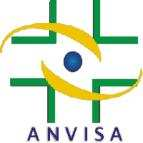 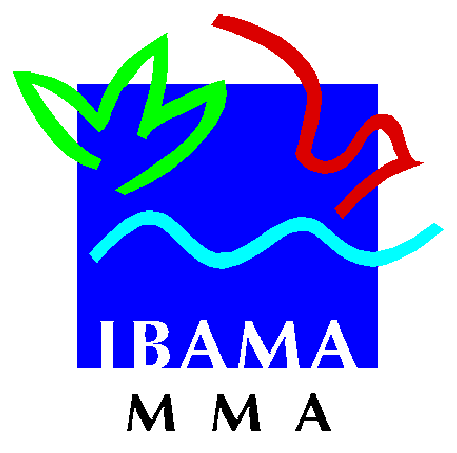 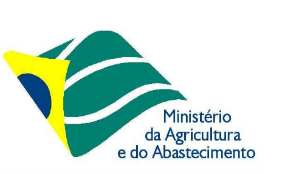 Material biológico consignado às coleções biológicas:1. IMPORTAÇÃO – 1.1 MATERIAIS DE ORIGEM VEGETALImportação de produtos de coleções Biológicas somente será aceita com a apresentação do Certificado Fitossanitário exigido pelo IBAMA (Instituto Brasileiro do Meio Ambiente e dos Recursos Naturais Renováveis) (modelo pag. nº 47);Documentos que deverão instruir o processo:a) Formulário de Solicitação de amostras. (modelo pag. nº 33);b) Fatura  de  Embarque  (modelo  pag.  nº  36)  ou  documento  equivalente  emitido  pela instituição do exterior, constando descriminação dos bens, quantidade, peso líquido,dimensões mínimo de 30x30x30 cm, país de origem, nome da instituição e consignatário com valor declarado para efeito de alfândega;c) Packing List ou lista de materiais - Informando o conteúdo de cada caixa (modelo pag. nº37);IMPORTANTE: Informamos que de acordo com o país de origem, outros documentos poderão ser exigidos conforme a legislação local de cada país.1.2 MATERIAIS DE ORIGEM ZOOLÓGICA: Documentos que deverão instruir o processo:a) Formulário de Solicitação de amostras. (modelo pag. nº 33);b) Fatura  de  Embarque  (modelo  pag.  nº  36)  ou  documento  equivalente  emitido  pela instituição do exterior, constando descriminação dos bens, quantidade, peso líquido, dimensões mínimo de 30x30x30 cm, país de origem, nome da instituição e consignatáriocom valor declarado para efeito de alfândega;c) Packing List ou lista de materiais - Informando o conteúdo de cada caixa (modelo pag. nº37);d) Guia de Remessa de Material Zoológico (modelo pag. nº 51);e) Requerimento de Importação MAPA (modelo pag. nº 53).1.3 MATERIAIS DE ORIGEM DE MICROBIOLÓGICA (PROTOZOÁRIOS, FUNGOS, VÍRUS E BACTÉRIAS):Documentos que deverão instruir o processo:a) Formulário de Solicitação de amostras (modelo pag. nº 33);b) Fatura  de  Embarque  (modelo  pag.  nº  36)  ou  documento  equivalente  emitido  pela instituição do exterior, constando descriminação dos bens, quantidade, peso líquido, dimensões mínimo de 30x30x30 cm, país de origem, nome da instituição e consignatáriocom valor declarado para efeito de alfândega.c) Packing List ou lista de materiais - Informando o conteúdo de cada caixa (modelo pag. nº37);d) Termo de responsabilidade para importação de produtos destinados à pesquisa científica- RDC nº 1 de 22/01/08 – ANVISA (modelo pag. nº 44);e) Guia de Remessa de Material Microbiológico - Fiocruz (modelo pag. Nº 61)f) Requerimento de Importação MAPA (modelo pag. nº 53)PROCEDIMENTOS PARA EMBARQUE:a) Importação de produtos de origem animal somente será aceita com a apresentação doCertificado Sanitário Internacional emitido por órgão oficial no país de origem;b) Embarque somente poderá ser efetivado com autorização do Serviço de Importação eExportação, após o deferimento da licença de importação pertinente;c) O transporte deverá ser, preferencialmente, realizado através do agente de  cargas contratado pela  Fiocruz e  seus  conveniados, empresa licitada para  este  fim,  cujas garantias constam em contrato. Não nos responsabilizamos por embarques realizadosatravés de outros agentes ou empresas transportadoras;e) O Conhecimento Aéreo Internacional (AWB) deverá vir consignado à:FUNDAÇÃO OSWALDO CRUZ – CNPJ 33.781.055/0001-35; Avenida Brasil, 4.365 – Manguinhos.Rio de Janeiro - RJ/BRASIL Notify: “                   ”.Notas importantes:Comercial Invoice e Packing list original deverão acompanhar o material, anexo ao AWB; Toda documentação anexa ao processo deverá ser devidamente traduzida.A administração da unidade, após os trâmites internos, encaminhará o processo aoServiço de Importação e Exportação para as providencias cabíveis junto aos órgãos intervenientes no comércio internacional.IV – OUTRAS IMPORTAÇÕES1. SUBSTÂNCIAS E MEDICAMENTOS SUJEITOS À CONTROLE ESPECIAL:1.1 Amparo legal:Portaria  nº  344  de  12  de  maio  de  1998  –  Regulamento  Técnico  sobre  substâncias  e medicamentos sujeitos a controle especial.1.2 Introdução:A importação de substâncias constantes nas listas “A”, “B”, “C” e “D” na Portaria nº 344 (Anexo I) e/ou medicamentos que as contenham, somente poderá ser efetivada após a obtenção de Autorização Especial concedida pela Secretária de Vigilância Sanitária do Ministério da Saúde.1.3 Procedimentosa) Preencher formulário de petição (Comércio Internacional) do Ministério da Saúde – Secretaria de  Vigilância Sanitária -  para  envio a  ANVISA/Brasília, a  fim  de  obter a “autorização de importação”;b) Caso as substâncias e/ou medicamentos não constarem nas listas “A”, “B”, “C” e “D”, da Portaria nº 344, preencher formulário de petição (Comércio Internacional) do Ministério da Saúde – Secretaria de Vigilância Sanitária para envio a ANVISA/Brasília, a fim de obter o Certificado de não objeção;1.4 Documentos que deverão instruir o processo:a) Declaração em Inglês e Português assinadas pelo usuário, informando que o material será usado somente para fins científicos e não será reexportado;b) Justificativa Técnica para compra do produto;c) Petição/Termo de Responsabilidade (modelo pag. nº 44): Bens e produtos importados sob controle Vigilância Sanitária na Importação e Exportação de material de qualquer natureza, para pesquisa científica e tecnológica. (RDC nº 1/2008 – ANVISA);d) Proforma Invoice (modelo pag. nº 34); - emitida em papel timbrado e assinada peloFornecedor,   contemplando:   Consignatário   (FUNDAÇÃO   OSWALDO   CRUZ   –   CNPJ33781055/0001-35), data de validade, previsão de embarque, descrição do produto, quantidade, valor unitário e total de cada item, peso líquido, SH/Sistema harmonizado ouNCM/Nomenclatura Comum do MERCOSUL, dados bancários do exportador (caso haja comissão de representante, fazer constar os dados bancários deste), fabricante, país de origem e procedência, declaração de preço cotado, modalidade de pagamento “Remessa Sem Saque”, Aeroporto de destino “Rio de Janeiro”, Termos de Comércio Internacional –INCOTERMS em uma das seguintes modalidades utilizadas pela Fiocruz:EXW - Ex Works: Retira na fábrica do fornecedor;FCA - Free Carrier: Todas as despesas pagas até o aeroporto de origem;CPT - Carriage Paid To: Todas as despesas pagas até o aeroporto de destino;DAP - Delivered at Place: a mercadoria é entregue na FIOCRUZ-Rio de Janeiro com todas as despesas pagas.e) Packing List ou lista de materiais: Informando o conteúdo de cada caixa (modelo pag. nº 36);f) Formulários de Petição: para requerer a autorização de importação ou o certificado de não objeção, conforme o caso.V – EXPORTAÇÃO SEM COBERTURA CAMBIAL.1. EXPORTAÇÃO DEFINITIVA1.1 INTRODUÇÃO:A remessa internacional – Exportação é o procedimento pelo qual um produto nacional ou nacionalizado é remetido ao exterior, atendendo à legislação vigente.Para efetivação da remessa internacional será necessária a  formalização do processo, instruído  com  os  documentos  abaixo  relacionados,  bem  como,  o  encaminhamento à Administração da Unidade para análise, registro e o “de acordo” do ordenador de despesa;ATENÇÃO:AS EXPORTAÇÕES DEVEM SER ENQUADRADAS, PRIORITARIAMENTE, NA MODALIDADE PORTA AEROPORTO, OU SEJA, O IMPORTADOR SERÁ RESPONSÁVEL POR   EFETIVAR   O   DESEMBARAÇO  NO   AEROPORTO   DE   DESTINO.   CASO   O IMPORTADOR NÃO POSSA OU NÃO DESEJE EFETIVÁ-LO, O MESMO DEVERÁ FORNECER UMA PROCURAÇÃO AO AGENTE DE CARGAS DA FIOCRUZ NO EXTERIOR PARA  QUE  O  MATERIAL POSSA  SER  DESEMBARAÇADO E  ENTREGUE EM  SUAS DEPENDÊNCIAS. CASO O IMPORTADOR NÃO QUEIRA OU NÃO POSSA SE ENQUADRAR NAS ALTERNATIVAS ANTERIORES, A EXPORTAÇÃO PODERÁ SER EFETIVADA NA MODALIDADE PORTA A PORTA, DESDE QUE ELE SE RESPONSABILIZE INTEGRALMENTE PELO CUSTO.1.2 INSTRUÇÃO PROCESSUAL:a) Solicitação de Remessa Internacional – Exportação (modelo-página nº 39);b) Documentos que deverão instruir o processo de acordo com a especificidade do produto:     Bens e produtos sob anuência da vigilância sanitária - ANVISA:Petição/Termo de Responsabilidade (modelo pag. nº 45) (RDC nº 1/2008 – ANVISA). Uma para cada produto cujo tratamento administrativo requeira anuência deste órgão;   Produtos sob anuência do MINISTÉRIO DA AGRICULTURA:Requerimento de solicitação de autorização exportação (modelo pag. nº 56);     Produtos sob anuência do IBAMA:Anexar o CITES – Convenção sobre o Comércio Internacional das Espécies da Fauna e da Flora Silvestres Ameaçadas de Extinção (licença de exportação do Ibama, segundo o art. 19 da Lei 5197/67, art. 29 da IN 154/07 e na Portaria Ibama 93/98. Para obter a licença, pautamos seguir as orientações disponíveis em Cartilha Ibama exportação/importação fauna http://www.ibama.gov.br/index.php?option=com_phocadownload&view=category&download=1161:_-__-09.p&id=49:_-_&Itemid=331; Manual do Sistema
http://servicos.ibama.gov.br/ctf/manual/html/170000.htm);  Material Biológico Consignado às Coleções Biológicas:Guia de Remessa de Espécimes (modelo pag. nº 49);Guia de Remessa de Material Zoológico (modelo pag. 50).Guia de Remessa de Material Microbiológico (modelo pag. 60). Produtos de origem animal ou vegetal:Autorização de Importação (Import Permit) ou documento equivalente emitido pelo órgão do Ministério da Agricultura do país de destino informando os requisitos sanitários do país importador;Obs.(1):  Quando  o  órgão  anuente  for  a  Agricultura  (MAPA)  e  o  pesquisador tiver dificuldades em obter uma Declaração confeccionada pelo órgão anuente do País de destino, na qual informa não haver embargo para a entrada do material, o pesquisador da Fiocruz poderá fazer uma declaração endereçada ao MAPA se responsabilizando pelo produto não ter impeditivo para entrada naquele país. Tal declaração deverá ser datada e assinada.Obs.(2): Os  documentos não poderão ser perfurados, rasurados ou  carimbados. Os originais deverão ser encaminhados em envelope e uma cópia anexada ao processo.1.3 DECLARAÇÕES QUE DEVERÃO INSTRUIR O PROCESSO DE ACORDO COM ESPECIFICIDADE DE PRODUTO:a) Produto que NÃO seja “CONTAGIOSO, RADIOATIVO, PERIGOSO ou INFLAMÁVEL”:Declaração em português e inglês (modelo pag. nº 40) assinada pelo requisitante;Obs.: No caso de material de origem animal ou vegetal providenciar a assinatura do médico veterinário.b)Produto “CONTAGIOSO, RADIOATIVO, PERIGOSO ou INFLAMÁVEL”:Shipper’s Declaration - UN2814;c) Material PERIGOSO E/OU LÍQUIDO:TSCA (Toxic Substances Control Act) (modelo-página nº 40) cujo conteúdo certifica que os materiais embarcados não estão sujeitos à Lei sobre Substâncias tóxicas controladas;Observação:(1) Os documentos acima não poderão ser perfurados, rasurados ou carimbados. Os originais deverão ser encaminhados em envelope e uma cópia anexando ao processo.(2) Prazo para efetivação da operação = 7 (sete) dias úteis. Nos casos específicos de materiais controlados pela ANVISA, MAPA ou IBAMA este prazo poderá ser alterado.1.4 CUIDADOS:Em caso de material perecível a durabilidade do gelo seco deverá ser de 72 horas;Cabe ao requisitante informar ao consignatário os dados inerentes do embarque;O volume somente poderá será coletado, após a confirmação da reserve;A  documentação  e  embalagem  para  acondicionamento  de  material“RADIOATIVO,PERIGOSO,  INFLAMÁVEL,  CONTAGIOSO  OU  TÓXICO”,  deverão  atender  às  normas constantes no regulamento da IATA. (International Air Transport Association);A administração da unidade, após os tramites internos, encaminhará o processo ao Serviço de Importação e Exportação para as providências cabíveis, junto aos órgãos intervenientes no comércio internacional;O prazo para efetivação da operação é de 7 (sete) dias úteis. Nos casos específicos de materiais controlados pela ANVISA, MAPA ou IBAMA este prazo poderá ser estendido;O embarque na modalidade “porta x porta” somente é realizado por empresas de “COURIER” cujo prazo mínimo para entrega é de 5 (cinco) dias;Na modalidade “porta x aeroporto” é o tempo de voo, determinado pela Cia aérea. Neste caso, o consignatário deverá retirar o material no aeroporto por ele determinado.Nos casos de: IMPRESSOS, SEPARATAS OU LIVROS DIDÁTICOS:processo  deverá  ser  instruído  apenas  com  a  solicitação  de  Remessa  Internacional  e justificativa.2. EXPORTAÇÃO TEMPORÁRIA PARA REPARO:2.1 FORA DA GARANTIA:Documentação necessária:Para realizarmos a operação, será necessário a formalização do processo para o envio e retorno do material, bem como o pagamento dos serviços técnico (reparo). O processo deverá ser instruído, conforme o caso, com os seguintes documentos:a) Fase de exportação (para reparo):Autorização do ordenador de despesas para realizarmos a operação de exportação e importação;Número ou cópia da Declaração de Importação (DI) que gerou a Importação;Laudo técnico do engenheiro caracterizando a necessidade de reparo do equipamento, informando o número de série, modelo e marca, bem como a necessidade do envio ao exterior;Tempo estimado para realização do serviço;Invoice contendo: valor original do item importado (o mesmo da DI) ou o valor da peça danificada (caso não conste da fatura original, o exportador deverá enviar carta informando este valor); local de entrega do equipamento: nome, endereço e telefone da pessoa de contato;b) Fase de Importação (após o reparo):RCO devidamente preenchida ou documento equivalente assinado pelo Ordenador de Despesas da unidade;Invoice com a descrição resumida do serviço realizado;Tradução da Invoice;Dados bancários para pagamento;Enquadramento legal; Publicação no SIDEC e Empenho;  OBS: Por se tratar de serviço (reparo), haverá incidência de Imposto de Renda (IR) na alíquota de 17,65%.2.2 DENTRO DA GARANTIA:a) Fase de exportação:Autorização do ordenador de despesas para realizarmos a operação de exportação e importação;Número ou cópia da Declaração de Importação (DI) que gerou a Importação;Laudo técnico do engenheiro caracterizando a necessidade de reparo do equipamento, informando o número de série, modelo e marca, bem como a necessidade do envio ao exterior;Tempo estimado para realização do serviço;Invoice contendo: valor original do item importado (o mesmo da DI) ou o valor da peça danificada (caso não conste da fatura original, o exportador deverá enviar carta informando este valor);local de entrega do equipamento: nome e endereço;  nome e telefone da pessoa de contato;b) Fase de Importação (após o reparo):      Invoice e sua tradução.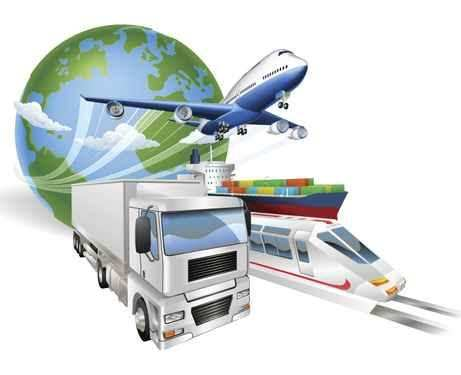 	VI - IRRF SOBRE SOFTWARE, DIREITOS AUTORAIS E ETC.1. INTRODUÇÃO:Retenção do Imposto de Renda na fonte/IRRF sobre operação financeira destinada ao pagamento de SOFTWARE, direitos autorais entre outros serviços a beneficiário sediado no exterior.2. PROCEDIMENTOS:2.1 A unidade solicitante deverá informar no processo, quem irá arcar com os custos referentes ao recolhimento de Imposto de Renda Retido na Fonte, para as operações (enquadradas no decreto nº 3000/99, artigo 7º, inciso XII da Lei 9610/98 e item 1 da Portaria do Ministério da Fazenda nº 181/89 e no artigo 3º da medida provisória 2.159-70/01 e o artigo 725 do Decreto 3000/99), que são tributadas na modalidade de pagamento “Tipo 04”.2.2 No momento da contratação de câmbio junto à Mesa de Operações é necessário informar quem será responsável pelo recolhimento do IRRF. Sendo o beneficiário, o Banco irá efetuar o contrato de câmbio no valor devido, entretanto irá reter o imposto na alíquota de 15%. No caso da FIOCRUZ assumir o recolhimento do IR, é necessário o complemento de empenho, no valor equivalente a 17,65%, para efetuar o recolhimento do IR através de um DARF (Código 0473).3. LEGISLAÇÃO SOBRE SOFTWARE:3.1 CÓPIA UNICA:   Para uso do Próprio adquirente - Cópia única deve ser entendida na sua forma literal, ou seja, apenas uma cópia. Sendo para uso do próprio adquirente, não há de se falar em exploração de direito autoral por terceiros, senão pelo próprio autor.Para fins de pagamento e tributação, a operação será considerada 'remuneração deDireitos' e sob essa rubrica será tributada à alíquota de 15%, nos termos dos arts. 709 e725 do DEC, nº 3.000/99, art. 7º, inciso XII, da Lei nº 9.610/98 e item 1 da Port. MF nº181/89.   Para distribuição ou comercialização – Os rendimentos pagos pela exploração dos direitos   autorais, decorrentes   da   distribuição   ou   comercialização   do   software (estabelecidas em contrato entre o cedente do direito e a empresa distribuidora ou comercializadora), serão tributados à alíquota de 15%, como royalties, de acordo com o art. 3º da MP nº 2.159-70/01 e o art. 725 do Dec. nº 3.000/99. Sujeitam-se também ao recolhimento da CIDE - Contribuição de Intervenção de Domínio Econômico, de que trata a Lei nº 10.168/00 e o Dec. nº 4.195/02.    Para pagamento como serviços - Os rendimentos pagos pelo desenvolvimento, manutenção e outras despesas ocorridas em software serão tributadas à alíquota de 15%, como serviços, com base nos art. 725 do Dec. nº 3.000/99. Sujeitam-se também ao recolhimento da CIDE.3.2 CÓPIA MÚLTIPLA:   Para aquisição como mercadoria - Assim, são considerados, como dispõem vários Processos de Consulta a SRRF (dentre eles os de nrs. 70/02, 24/02, 288/00), os softwares "produzidos em larga escala e de maneira uniforme, colocados no mercado para aquisição de qualquer interessado, sem envolver rendimentos de direitos autorais, por tratarem-se de mercadorias". "Não se sujeitam à incidência do imposto de renda retido na fonte as importâncias pagas, creditadas, entregues ou remetidas para o exterior pela aquisição de programas de computador - software (por meio de CD, disquetes ou via download)”.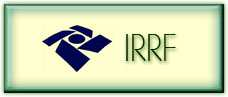 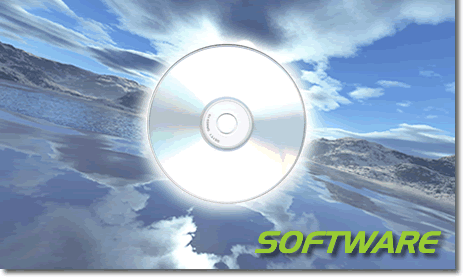 VII - PAGAMENTOS INTERNACIONAISPagamentos Internacionais: Inscrição em curso/seminário, direitos autorais, aquisições de separatas, publicação de artigos científicos e etc.INTRODUÇÃO:Trata-se da efetivação do pagamento de serviços, caracterizando-se como remessa de divisas ao exterior. O mesmo é passível de questionamentos pelo Banco Central do Brasil por tratar- se de pagamento de um bem não tangível.1.  PAGAMENTO DE INSCRIÇÃO EM EVENTO INTERNACIONAL:O pagamento deverá atender à legislação em vigor que dispõe sobre o afastamento do país de servidores da administração pública federal, somente para os casos específicos de pagamento de inscrição de servidores em congressos internacionais, amparada na Lei 1.387 de 07 de fevereiro de 1995.Art. 1º O afastamento do País de servidores civis de órgãos e entidades da Administração Pública Federal, com ônus ou com ônus limitado, somente poderá ser autorizado nos seguintes casos, observadas as demais normas a respeito, notadamente as constantes do Decreto nº 91.800, de 18 de outubro de 1985:IV - serviço ou aperfeiçoamento relacionado com a atividade fim do órgão ou entidade, de necessidade reconhecida pelo Ministro de Estado (Redação dada pelo Decreto nº 2.349, de15.10.1999);V - intercâmbio cultural, científico ou tecnológico, acordado com interveniência do Ministério das Relações Exteriores ou de utilidade reconhecida pelo Ministro de Estado;Art. 3º A autorização deverá ser publicada no Diário Oficial da União, até a data do início da viagem ou de sua prorrogação, com indicação do nome do servidor, cargo, órgão ou entidade de origem, finalidade resumida da missão, país de destino, período e tipo do afastamento.1.1 DOCUMENTOS QUE DEVERÃO CONSTAR NO PROCESSO DE PAGAMENTO:a) Proforma invoice e/ou Ficha de Inscrição em papel timbrado da Instituição Acadêmica contendo: domicílio bancário, data de início e término do evento;b) Memorando com o “de acordo” do ordenador de despesa;c) RCO, devidamente preenchida e assinada;d) Cópia do DOU referente ao afastamento do país e/ou em último caso, anexação da minuta de solicitação de afastamento do país ao Senhor Ministro da Saúde, com despacho da autoridade competente no âmbito da FIOCRUZ, para prosseguir com o processo e a documentação acima mencionada.2. PAGAMENTO DE DIREITOS AUTORAIS: Este pagamento é passível de retenção do Imposto de Renda na Fonte.O pagamento de direitos autorais é uma questão não apenas prevista em contrato celebrado entre a autora e a editora, bem como, é prevista por legislação específica – Lei dos Direitos autorais, nº. 9610 de 19 de fevereiro de 1998, atualizada pela Lei 12.853 de 14 de agosto de 2013.2.1 PROCEDIMENTOS:Para efetivação da remessa de divisas, atinente ao pagamento de direitos autorais pela edição, publicação e distribuição da obra, cujo autor esteja sediado no exterior, será necessário atender aos seguintes requisitos:Formalizar processo solicitando autorização para pagamento de Direitos Autorais, citando o nome da obra e seu respectivo autor;b) Instruir o processo com os seguintes documentos:b.1 Plano de trabalho, projeto básico e planilha de custos;b.2 Demonstrativo das prestações de contas de direitos autorais;b.3 Dados Comerciais (Banco, endereço, número do banco, agência, conta corrente etc.).b.4 Contrato de direitos autorais e de edição;b.5 Publicação no SIDEC e empenho.2.2 ENCAMINHAMENTO:O processo, devidamente instruído, deverá ser encaminhado ao SIEX para proceder com a remessa das divisas ao exterior. Após a efetivação do pagamento, o processo será devolvido à unidade para ciência e arquivamento.3. PAGAMENTO REFERENTE À PUBLICAÇÃO DE ARTIGOS CIENTÍFICOS, AQUISIÇÃO DE SEPARATAS, ETC:3.1 PROCEDIMENTOS:a) Formalizar processo solicitando autorização para pagamento de publicações de artigos científicos e separatas, citando o nome da obra e seu respectivo autor;b) Instruir o processo com os seguintes documentos:b.1 Memorando, solicitando o referido pagamento;b.2 Requisição de compras (RCO) devidamente preenchida e assinada pelo Ordenador de Despesas da Unidade;b.3 Invoice do editor e / ou documento em papel timbrado do mesmo informando onúmero de cópias (separatas) e o artigo científico em questão;b.4 Tradução da Invoice;b.5 Dados Comerciais (Banco, endereço, número do banco, agência, conta corrente etc.).b.6 Publicação no SIDEC e empenho.3.2 ENCAMINHAMENTO:O processo, devidamente instruído, deverá ser encaminhado ao SIEX para proceder com a remessa das divisas ao exterior. Após a efetivação do pagamento o processo será devolvido à unidade para ciência e arquivamento.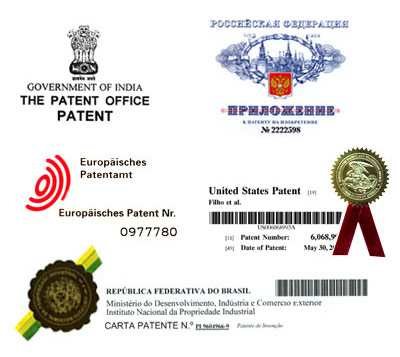 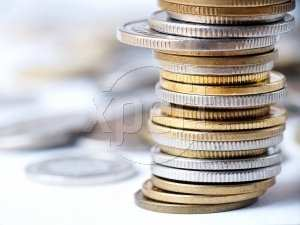 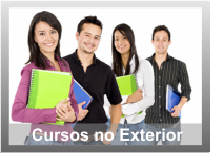 VIII - RECEBIMENTO DE RECURSOS ORIUNDOS DO EXTERIOR (CONVERSÃO DE ORDEM E CHEQUE EM REAIS)INTRODUÇÃO:Trata-se da integralização de recursos provenientes de projetos assinados entre a FIOCRUZ e Instituições no exterior e, de recebimentos referentes a pagamento de vendas ou assinaturas de revistas.1. ORDEM DO EXTERIORa) Apresentar ao Departamento Econômico Financeiro a documentação pertinente do recurso a ser integralizado para os procedimentos pertinentes tais como: formalização de fonte recursos;b)  A emissão da Ordem de Pagamento ocorra da seguinte maneira:b.1   Informar ao remetente da ordem o seguinte domicílio bancário:b.2   Número da conta corrente: 001223490003330222, onde os 03 primeiros dígitos identificam o BB (001), os 5 seguintes a agência com dígito e os 10 últimosnúmeros  referem-se  aos  dados  da  conta  a  ser  creditada,  inclusive  o  dígito verificador; Número IBAN: BR6200000000022340003330222C1.b.3  Ordem de pagamento deverá ser emitida através de mensagem SWIFT: MT103 (exemplo) – BRASBRRJRJO;Beneficiário: Fundação Oswaldo CruzAv. Brasil, nº 4365Manguinhos, Rio de Janeiro - RJ CEP: 21.040-900CNPJ: 33.781.055/0001-35c)   Para  efetivação  da  conversão  da  ordem  do  exterior  será  necessário  atender  aos seguintes requisitos:c.1 Formalizar processo solicitando a conversão da ordem informando o remetente, valor e cronograma de envio, fornecendo a fonte de recursos;c.2 Anexar cópia de convênio ou projeto assinado entre a FIOCRUZ e a Instituição noexterior.d)  O processo, devidamente instruído, deverá ser encaminhado ao SIEX para proceder com a conversão;e)  Após  a  efetivação  da  conversão  o  processo  será  encaminhado  ao  Departamento econômico  Financeiro  da  DIRAD  e  posteriormente  o  da  unidade  para  ciência  earquivamento.2. CHEQUE	Conforme publicação da Carta circular 3690 de 16/12/2013 (BACEN), deverá ser informado o motivo do recebimento do recurso e qual projeto de pesquisa a que se destina.	a) Formalizar processo solicitando a conversão do chequeb) Instruir o processo com os seguintes documentos:b.1 Memorando, solicitando a conversão do cheque, contendo: A finalidade a que se destina, o nome do emitente, número e valor do cheque;b.2 Cópia e original do cheque;b.3 Proforma Invoice ou recibo de venda.Obs.: Somente será possível a conversão de cheque de valor igual ou superior a quantia deUSD100, 00 (cem dólares americanos);c)  O processo, devidamente instruído, deverá ser encaminhado ao SIEX para proceder com a conversão. A operação leva em média 45 (quarenta e cinco) dias, em virtude do envio do cheque para compensação.d)  Após  a  integralização  o  processo  será  encaminhado  ao  Departamento  econômicoFinanceiro da DIRAD e posteriormente o da unidade para ciência e arquivamento.IX – PRINCIPAIS INCOTERMS UTILIZADOS PELA FIOCRUZX - MODALIDADES DE PAGAMENTOS NO COMÉRCIO EXTERIORPRINCIPAIS MODALIDADES DE PAGAMENTOS UTILIZADOS PELA FIOCRUZRemessa sem saque ou remessa direta:O exportador embarca a mercadoria e envia ao importador os documentos da operação.O importador recebe a documentação, desembaraça a mercadoria na   alfândega e, posteriormente, providencia a remessa do pagamento. É de alto risco para o exportador.Esta modalidade é utilizada entre clientes tradicionais e empresas interligadas.Cobrança documentária:O exportador embarca a mercadoria e emite uma letra de câmbio, que será enviada a um banco no país do importador, juntamente com os documentos de embarque.O banco age como mandatário da cobrança, conforme os termos da transação. O exportadortem a garantia de que a mercadoria só será entregue ao importador se suas instruções ao banco forem cumpridas.Carta de crédito:Modalidade de pagamento bastante usual, por oferecer mais garantias para o exportador e para o importador. Pode ser definida como uma ordem de pagamento condicional emitida por um banco, a pedido de seu cliente importador a favor do exportador, que só faz jus ao recebimento se cumprir todas as exigências por ela estipuladas.O exportador tem a garantia de pagamento de dois ou mais bancos; e o importador, a certeza de que só haverá pagamento se suas exigências forem cumpridas.Custos da carta de crédito:Até USD 50 mil => USD 584 + USD 16;De USD 50 mil à USD 2 milhões=> 1,0%;De USD 2 milhões à USD 5 milhões => 0,8%;De USD 5 milhões à USD 10 milhões => 0,6%;Acima de 10 milhões => 0,5%.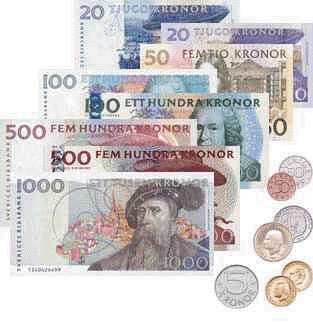 .ANEXOMODELOS e FORMULÁRIOS1 – Solicitação de Proforma Invoice (Inglês e Português)Rio de Janeiro,………/……………………./..........To:Our reference:Dear SirsWe request a proforma invoice, as the following instructions:     Consignee:Fundação Oswaldo Cruz – CNPJ 33.781.055/0001-35Av. Brasil, nº 4365Manguinhos, Rio de Janeiro - RJ CEP: 21.040-900     Description of goods;     Unitary and total price for each item;     Incoterms:CPT/Rio de Janeiro (CPT=Carriage Paid To) or DAP/Fiocruz/Rio de Janeiro (DAP= Delivered at Place);     Validity of Proforma Invoice;     Shipment prevision; 	Name and address bank of Exporter/Supplier and if there is commission, inform address bank;     The nomenclature (NCM) of items should be based on the harmonized system (HS);     The representative commission should be informed.     Net weight and gross weight     Destiny:International Airport of Rio de Janeiro     Name and address of manufacturer 	Terms of Payment: Open account     Declaration:“The prices herewith in are current in international market” Sincerely,Rio de janeiro,......./......................../.........Para:Nossa referência:Prezados Senhores,Solicitamos a proforma invoice, conforme as seguintes instruções:      Consignatário:Fundação Oswaldo Cruz – CNPJ 33.781.055/0001-35Av. Brasil, nº 4365Manguinhos, Rio de Janeiro - RJ CEP: 21.040-900      Descrição da mercadoria;      Preço unitário e total de cada item;      Incoterms:CPT/Rio  de  Janeiro  (CPT=Carriage  Paid  To)  or  DAP/Fiocruz/Rio  de  Janeiro  (DAP= Delivered At Place);      Validade da Proforma Invoice;      Previsão de embarque;      Dados bancários do exportador/fornecedor e do representante, caso haja comissão; 		Nomenclatura Comum do MERCOSUL (NCM) dos itens deverão ser baseados no sistema harmonizado (SH);      A comissão do representante, caso haja, deverá ser informada;      Peso líquido e bruto;      Destino:Aeroporto Internacional do Rio de Janeiro;      Nome e endereço do fabricante; 		Modalidade de pagamento: Remessa sem saque.      Declaração:“Preços aqui consignados são os correntes no mercado internacional”Atenciosamente,2 - MODELO DE PROFORMA INVOICE DE IMPORTAÇÃO (Inglês e Português)ESPAÇO PARA IMPRESSÃO DO LOGOTIPO DA EMPRESAIMPRIMIR EM PAPEL TIMBRADO DO EXPORTADOR CONTENDO: Nome da Instituição, endereço, telefone, fax, e pessoa de contatoPROFORMA INVOICEShipment prevision: Representative:Representative Commission: …..% Manufacturer - name and address: Bank of Exporter/Supplier: Declaration:“The prices herewith are current in international market”Date: Signature:ESPAÇO PARA IMPRESSÃO DO LOGOTIPO DA EMPRESAIMPRIMIR EM PAPEL TIMBRADO DO EXPORTADOR CONTENDO: Nome da Instituição, endereço, telefone, fax, e pessoa de contato.PROFORMA INVOICEPrevisão de embarque: Representante no Brasil:Comissão do Representante = ...% (Caso afirmativo, informar os dados bancários):Fabricante (caso não seja o exportador informar o nome e endereço);Domicílio Bancário: Garantia:Declaração:  “Declaramos  que  os  preços  aqui  consignados  são  os correntes  no  mercado internacional”Data: Assinatura:3 - COMMERCIAL INVOICE (Inglês e Português)Date:Signature:ESPAÇO PARA IMPRESSÃO DO LOGOTIPO DA EMPRESAIMPRIMIR EM PAPEL TIMBRADO DO EXPORTADOR CONTENDO: Nome da Instituição, endereço, telefone, fax, e pessoa de contatoFATURA COMERCIALData:Assinatura:PACKING LIST (Inglês e Português)LISTA DE EMBALAGEMSOLICITAÇÃO DE IMPORTAÇÃO SEM COBERTURA CAMBIAL Solicitamos autorização para importação da mercadoria abaixo caracterizada, conforme as informações que se seguem:(     ) Doação Internacional  Será necessário encaminhar certificado ou carta de doação emitida e assinada pelo doador no país de origem. Tratando-se de bens usados o certificado ou carta de doação deverá ser chancelada pela câmara de comércio ou consulado brasileiro no país de origem; ( x )  Amostra Sem Valor Comercial (Representada por quantidade, fragmento ou qualquer parte da mercadoria estritamente necessários para dar a conhecer sua natureza, espécie e quantidade);(       )  Outras Importações Sem Cobertura Cambial.1 - SOLICITANTE2 - EXPORTADOR3 - INFORMAÇÕES SOBRE A MERCADORIA4 - LOCAL DE PAGAMENTO DAS DESPESAS (Frete, honorários, taxas, etc...)DOCUMENTOS OBRIGATÓRIOS:1)Invoice ou documento equivalente desde que informe: Nome do exportador, destinatário, nº de itens, descrição das mercadorias, valor para efeito de alfândega, nº de volumes, peso líquido e assinatura.2)Em se tratando de amostra, deverá constar no corpo da invoice a informação  “Amostra Sem Valor Comercial”.3)Packing List informando o conteúdo de cada caixa;4)Petição/Termo de responsabilidade conforme Resolução RDC nº 1/2008 da ANVISA. No caso de material para utilização  em pesquisa clínica anexar cópia do Comunicado Especial/CE.5) Certificado Sanitário Internacional para importação de animais vivos, expedido por órgão oficial no país de origem.6 - MODELO DE INVOICE PARA RECEBIMENTO DE DOAÇÃOESPAÇO PARA IMPRESSÃO DO LOGOTIPO DA EMPRESAIMPRIMIR EM PAPEL TIMBRADO DO EXPORTADOR CONTENDO: Nome da Instituição, endereço, telefone, fax, e pessoa de contatoINVOICE DONATIONNumber: Date:Consignee:FUNDAÇÃO OSWALDO CRUZ/MS Avenida Brasil, 4.365Rio de Janeiro - BrasilCNPJ: 33.781.055/0001-35NOTYFI:Net weight: INCOTERMS: Total Box: Manufacturer:DONATION WITHOUT COMMERCIAL VALUESignature: Name: Tel.:Fax.:E-mail:PACKING LIST DONATIONConsignee:FUNDAÇÃO OSWALDO CRUZ/MS Avenida Brasil, 4.365Rio de Janeiro - BrasilCNPJ: 33.781.055/0001-35NOTIFY:Net weight: INCOTERMS: Total Box: Manufacturer:DONATION WITHOUT COMMERCIAL VALUESignature: Name: Tel.:Fax.:E-mail:INVOICESAMPLES WITHOUT COMMERCIAL VALUENumber: Date:Consignee:FUNDAÇÃO OSWALDO CRUZ/MS Avenida Brasil, 4.365Rio de Janeiro - BrasilCNPJ: 33.781.055/0001-35NOTIFY:Net weight: INCOTERMS: Total Box: Manufacturer:Signature: Name: Tel.:Fax.:E-mail:MODELO DE PACKING LIST PARA RECEBIMENTO DE AMOSTRASESPAÇO PARA IMPRESSÃO DO LOGOTIPO DA EMPRESAIMPRIMIR EM PAPEL TIMBRADO DO EXPORTADOR CONTENDO: Nome da Instituição, endereço, telefone, fax, e pessoa de contatoPACKING LISTSAMPLES WITHOUT COMMERCIAL VALUEConsignee:FUNDAÇÃO OSWALDO CRUZ/MS Avenida Brasil, 4.365Rio de Janeiro - BrasilCNPJ: 33.781.055/0001-35Notify:Net weight: INCOTERMS: Total Box: Manufacturer:Signature: Name: Tel.:Fax.:E-mail:7 - MODELO DE CARTA DE DOAÇÃOESPAÇO PARA IMPRESSÃO DO LOGOTIPO DA EMPRESAIMPRIMIR EM PAPEL TIMBRADO DO EXPORTADOR CONTENDO: Nome da Instituição, endereço, telefone, fax, e pessoa de contatoA  presente carta e doação atesta,  para  fins  alfandegários, que  o  carregamento  sobo conhecimento de  embarque númeroconsiste  em doação feitaporCruz.(nome   do   doador)em benefício da Fundação OswaldoOs bens incluídos no carregamento estão listados abaixo.  A doação é feita sem custos para a instituição beneficiária.Lista itemizada dos bens(cidade e data)(nome completo e título)8 - SOLICITAÇÃO DE REMESSA INTERNACIONAL - EXPORTAÇÃOSOLICITAÇÃO DE REMESSA INTERNACIONAL - EXPORTAÇÃOSolicitamos autorização para exportação da mercadoria abaixo caracterizada, conforme as informações que se seguem:1 – EXPORTADOR2 – CONSIGNATÁRIO3 - INFORMAÇÕES SOBRE A MERCADORIA4 - MODALIDADE DO EMBARQUE:Entrega no destino final: (    )                Retirada no aeroporto de destino: (    )Obs.: Na modalidade – Entrega no destino final - haverá um custo adicional, bem como o tempo decorrido poderá ser superior à 05 dias úteis.5 - LOCAL DE PAGAMENTO DAS DESPESAS (Frete, honorários, taxas, etc...)ORIGEM (     )                                                    DESTINO (    )RequisitanteOrdenador de despesaCarimbo e assinaturaCarimbo e assinatura9 – Declaração para exportação de materiais que não oferecem risco à saúde humana (Inglês e Português) (Imprimir com o logo da instituição)TO WHOM IT MAY CONCERNThe                                                     being shipped are not infectious, radioactive, toxic nor inflammable and do not constitute any risk to human health. It is material designated to scientific research without commercial value, to be sent to:Institution: Address: Country: Telephone: Fax:Person of Contact:Rio de Janeiro,        de                     de         _Signature(Imprimir com o logo da instituição)DECLARAÇÃODeclaro para os devidos fins que                                                            não são considerados infecciosos, radioativos, tóxicos, inflamáveis ou contagiosos, não oferecendo qualquer risco à saúde humana.Trata-se de material, destinado a pesquisa científica, sem valor comercial, a ser remetido para:Instituição: Endereço: País: Telefone: Fax:Pessoa de contato:Rio de Janeiro,          de               de  	Assinatura e carimbo.10 - TOXIC SUBSTANCES CONTROL ACT CERTIFICATION (TSCA)(Imprimir com o logo da instituição)DATE:        /          /_        .(CHECK ONE SECTION ONLY)“I CERTIFY THAT ALL CHEMICAL SUBSTANCES IN THIS SHIPMENT COMPLY WITH ALL APPLICABLE RULES OF ORDERS UNDER TSCA AND THAT I AM NOT OFFERING A CHEMICAL SUBSTANCE FOR ENTRY IN VIOLATION OF TSCA OR ANY APPLICABLE RULE OR ORDER THERE UNDER.”“I CERTIFY THAT ALL CHEMICALS IN THIS SHIPMENT ARE NOT SUBJECT TO TSCA.” COMPANY NAME:COMPANY ADDRESS: AUTHORIZED NAME:AUTHORIZED SIGNATURE: TITLE/DEGREE:AWB NºIF  TGE CERTIFIER IS  UNSURE IF  THEIR CHEMICALS FALL UNDER THE TSCA CATEGORY, CONTACT THE ENVIROMENT PROTECTION AGENCY: TSCA ASSISTANCE OFFICE (0800)4249065OR (202) 554-1404.01. Número do LI: *                                                 02. Data: *03. Interessado:04. Número do CE:                     / 	05. Título do Estudo (Nº do Protocolo):06. Pesquisador(es) Principal(is):07. Centro(s) Onde Será Realizada a Pesquisa:09. Apresenta documento comprobatório de cumprimento da RDC 68/03 e 305/02          Sim (     )                         Não se aplica (     ).10. Previsão da Duração do Tratamento:11. Previsão do Número de Pacientes no Brasil:12. Previsão do Número de Pacientes em cada Centro:13. Primeira Importação?   (   ) Sim       (   ) Não14.  Se  não,  Informar  o  Número  dos  LI’s  Anteriores  e  a  QuantidadeImportada:15. Medicamento Controlado?   (   ) Sim       (   ) Não* não preencherAssinatura do Responsável12 - Petição/Termo de Responsabilidade – Vigilância Sanitária - ANVISA para IMPORTAÇÃO destinada à Pesquisa científica e tecnológica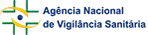 ANEXO IIPETIÇÃO/TERMO DE RESPONSABILIDADEIMPORTAÇÃO DESTINADA À PESQUISA CIENTÍFICA E TECNOLÓGICA1 – As pessoas Jurídica/física abaixo relacionadas declararam que o(s) material(ais) do processo abaixo serão utilizados única e exclusivamente para o desenvolvimento de pesquisa científica e tecnológica em território nacional.Referencia processo nº: LI/LSI nºAWB        BL           CTR        NºURF de entrada                                                 URF de despachoTerminal Alfandegário:Especificação quanto ao transporte e armazenagem (Temperatura, luminosidade, umidade)2 – São informações relacionadas à importação:a) Pesquisador (nome completo):b) Instituição científica/tecnológica onde se desenvolverá a pesquisa (nome e endereço):c) Título da Pesquisa:Os abaixo-assinados assumem perante este órgão inteira responsabilidade pela saúde individual e coletiva e ao meio ambiente decorrentes da alteração da finalidade declarada para o ingresso do material no território nacional:Importador: Fundação Oswaldo Cruz/MS CNPJ: 33.781.055/0001-35Rio de janeiro,     /         /13 - PETIÇÃO/TERMO DE RESPONSABILIDADE – EXPORTAÇÃO(MATERIAL DESTINADO À PESQUISA CIENTÍFICA E TECNOLÓGICA)ANEXO IIIPROTOCOLO ANVISA NºDATA:PETIÇÃO/TERMO DE RESPONSABILIDADEEXPORTAÇÃO DESTINADA A PESQUISA CIENTÍFICA E TECNOLÓGICA1 – As pessoas Jurídica/física abaixo relacionadas declararam que o(s) material(ais) do processo abaixo serão utilizados única e exclusivamente para o desenvolvimento de pesquisa científica e tecnológica.Referencia processo nº: RE/RES nº:Nº do CE ou documento que tenha autorizado a pesquisa (qdo couber):Relação dos materiais a serem exportados:2 – São informações relacionadas à exportação:a) Pesquisador (nome completo):b) Instituição científica/tecnológica de vinculação do pesquisador (nome e endereço)c) Instituição científica/tecnológica onde se desenvolverá a pesquisa (nome e endereço):d) Título da Pesquisa:Os abaixo-assinados assumem perante este órgão inteira responsabilidade pelas informações prestadas.RG/CPF:Nome do pesquisador:Assinatura:RG/CPF:Nome do responsável pela instituição:Assinatura:CNPJ: 33.781.055/0001-35Importador: Fundação Oswaldo Cruz/MS Rio de janeiro,         /                /14 – MODELO DE CERTIFICADO ZOOSANITÁRIO INTERNCIONALAnexo XXVI - CERTIFICADO ZOOSANITÁRIO INTERNACIONAL International Animal Health Certificate1. IDENTIFICAÇÃO DO(S) ANIMAL(AIS) N.º :       /20102.   INFORMAÇÕES  DO   PROPRIETÁRIO  E   TRÂNSITO  (Animal’s  owner  and   transit informations):NOME (name): ENDEREÇO (address); DESTINATÁRIO (shipped to):ENDERÊÇO DO DESTINATÁRIO (complete address):MEIO DE TRANSPORTE: EMPRESA/VÔO:DATA:_                             _3. INFORMAÇÕES SANITÁRIAS (health informations):VACINAÇÃO LABORATÓRIO: PARTIDA:    _          DATA:_ VALIDADE:_ 	OBS:EXAMES COMPLEMENTARES (complementare exams):INFORMAÇÕES COMPLEMENTARES (Additional informations):O Veterinário Oficial que abaixo subscreve, certifica que o(s) animal(ais) , acima relacionado(s) foi  (foram)  por  ele  examinado(s) de  acordo  com  o  que  dispõe  a LEGISLAÇÃO  DE  DEFESA  SANITÁRIA  ANIMAL  DO  BRASIL  (Decreto  Federal  Nº24548/34)  e  não  apresenta(m)  sinais  clínicos  de  doenças  infecto-contagiosas e parasitárias , próprias da espécie , na data da emissão deste documento , válido por10 ( dez ) dias.The undersigned , Official Veterinary , certifies that the animal(s) listed above has (have) been examined by him according to the ANIMAL SANITARY DEFENSE LEGISLATION OF BRASIL ( Federal Decret 24548/34 ), and shows no clinical signs of contagious , infectious and parasitc diseases , proper of the species , as of the emission of this document , valid only 10 ( ten ) days).Local e data             _Carimbo e Assinatura do Veterinário Oficial (Stamp and signature of Official Veterinary)MINISTÉRIO DA AGRICULTURA E DO  ABASTECIMENTO – DELEGACIA FEDERAL DA AGRICULTURA EM SERVIÇO DE VIGILÂNCIA AGROPECUARIA - CERTIFICADO VIA.15 - MODELO DE CERTIFICADO FITOSSANITÁRIODECLARATION FOR EXPORT OF BIOLOGICAL MATERIAL ORIGINATED FROM ANIMAL SOURCE PRESERVED IN ALCOHOL, FOMALDEHYDE OR GLUTARALDEHYDE TO BRAZIL1.     IDENTIFICAÇÃO DA MERCADORIA E DA INSTITUIÇÃO EXPORTADORAIdentification of the Product and of the Exporter InstitutionPAÍS DE ORIGEM : .....................................................................................................................................Country of OriginINSTITUIÇÃO DE ORIGEM (NOME E ENDEREÇO):............................................................................................Institution of Origin (Name and address)RESPONSÁVEL PELO PRODUTO NA INSTITUIÇÃO DE ORIGEM:..........................................................................Responsible for the product at the Institution of OriginDESCRIÇÃO DETALHADA DO PRODUTO: .......................................................................................................Product detailed descriptionQUANTIDADE: ........................................................................................................................................... QuantityFINALIDADE: ............................................................................................................................................. Purpose2.    IDENTIFICAÇÃO DA INSTITUIÇÃO IMPORTADORAIdentification of the Importer InstitutionINSTITUIÇÃO DE DESTINO (NOME E ENDEREÇO): ..........................................................................................Institution of Destination (Name and address)RESPONSÁVEL PELO PRODUTO NA INSTITUIÇÃO DE DESTINO:......................................................................... Responsible for the product at the Institution of Destination3.    FORMA DE PRESERVAÇÃOChemical Preservative Compound(  ) ÁLCOOL/Alcohol....... % (  ) FORMOLDEÍDO/Formaldehyde  ...... % (  ) GLUTARALDEÍDO/Glutaraldehyde......%Os materiais preservados em álcool em concetração inferior a 70%, glutaraldeído inferior a 2%, formoldeído inferior a10%, ou fixados em outro meio não estão isentos da apresentação de autorização prévia de importação e de certificado sanitário internacional.The products preserved in alcohol in concentration lower than 70%, glutharaldehyde lower than 2%, formaldehyde lower than 10%, or preserved in another substance must present import permit and international sanitary certificate.Local e Data/ Place and date   ...................................................…………………………………......................................................                             ........................ . ...........................Assinatura do importador/Representante legal                                        Assinatura do exportadorSignature of the importer /Legal representative                                 Signature of the exporter17 - MODELO DE GUIA DE REMESSA DE ESPÉCIMES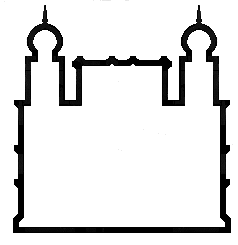 FAVOR ASSINAR E RETORNAR UMA CÓPIANORMAS DE EMPRÉSTIMO DE MATERIAL DAS COLEÇÕES ZOOLÓGICAS DA FUNDAÇÃO OSWALDO CRUZ (FIOCRUZ)1. O solicitante compromete-se a devolver o material em boas condições ao término do período de empréstimo determinado nesta guia de remessa, exceto em caso de renovação aprovado pelo(a) curador(a).1.a. A presente Guia de Remessa deve ser encaminhada em 4 vias rubricadas pelo curador no campo Autorizado por – a primeira para ser anexada ao processo no SIEX, a segunda para acompanhamento do material zoológico na embalagem, a terceira para arquivo na instituição de destino e a quarta para ser assinada pelo destinatário e devolvida para a coleção remetente, conforme link da VPPLR: HTTP://www.castelo.fiocruz.br/vpplr/laboratorio_referencia/formulario.php.2. Empréstimos não devem ser transferidos sem prévia autorização do(a) curador(a).3.  Dissecções ou  quaisquer  preparações do  material  somente  poderão  ser  realizadas  após AUTORIZAÇÃO POR ESCRITO do(a) curador(a) e todo material produzido tais como lâminas de microscópio devem ser retornados à Coleção (Sigla). Espécimes não devem ser analisados sob microscopia eletrônica de varredura sem autorização prévia específica. Qualquer rótulo associado ao material não pode ser removido, alterado ou substituído.4. Colocar etiquetas de atualização taxonomica (nome de táxon, nome do determinador, data) em cada frasco, lâmina, ou alfinete, antes da devolução do material. Manter a etiqueta original do material.5. Citar na publicação a  origem do material estudado e o número de catálogo (e acrônimo correspondente à coleção) dos lotes ou espécimes utilizados.6. Agradecemos a gentileza do envio de uma cópia do trabalho publicado a Coleção (Sigla).REGULATIONS REGARDING THE OF LOAN OF MATERIAL FROM ZOOLOGICAL COLLECTIONS OF FUNDAÇÃO OSWALDO CRUZ (FIOCRUZ)1. The borrower agrees to return the material in good condition at the end of the period stated on the loan form, unless renewal or extension approved by the curator.1a. This materials is necessary three signed (one: copy to be signed returned to collection; two:copy to be retained by addresser; three: copy to be used as return receipt).2. Loans are not to be transferred without prior approval of the curator3 No dissection or preparation may be undertaken without specific approval of the curator, and all mounts or microscopic slides will be returned to the Collection (Acronym). Specimens should not be coated for SEM without specific approval. Any label associated with the material may not be removed, altered or replaced.4 To place labels of identification (name of táxon, name of the determinador, dates) in each specimen, bottle or blade, before the devolution of the material.5. In publications, cite the origin of the material examined and the catalogue number, if any, of all specimens studied or illustrated.6 The Collection (Acronym) requires a copy of any published result deriving of the use of this material.18 -  Guia para remessa de material zoológico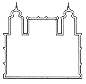 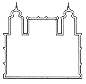 Ministério da Saúde Fundação Oswaldo Cruz Instituto...Laboratório... Coleção...LOGO ou Sigla da ColeçãoFAVOR ASSINAR E RETORNAR UMA CÓPIANORMAS DE EMPRÉSTIMO DE MATERIAL DAS COLEÇÕES ZOOLÓGICAS DA FUNDAÇÃO OSWALDO CRUZ (FIOCRUZ)1.   O solicitante compromete-se a devolver o material nas mesmas condições que foi recebido ao término do período de empréstimo determinado nesta guia de remessa, exceto em caso de renovação aprovado pelo curador.1.a. A presente Guia de Remessa deve ser encaminhada em 4 vias rubricadas pelo curador no campo Autorizado por – a primeira para ser anexada ao processo no SIEX, a segunda para acompanhamento do material zoológico na embalagem, a terceira para arquivo na instituição de destino e a quarta para ser assinada pelo destinatário e devolvida para a coleção remetente, conforme link da VPPLR:HTTP://www.castelo.fiocruz.br/vpplr/laboratorio_referencia/formulario.php.2. Empréstimos não devem ser transferidos sem prévia autorização do curador.3.  Dissecções ou quaisquer preparações do material somente poderão ser realizadas após AUTORIZAÇÃO POR ESCRITO do curador e  todo  material  produzido tais  como  lâminas  de microscópio devem ser devolvidos à Coleção.... Espécimes não devem ser analisados sob microscopia eletrônica de varredura sem autorização prévia. Qualquer rótulo associado ao material não pode ser removido, alterado ou substituído.4. Colocar etiquetas de atualização taxonômica (táxon, nome do taxonomista, data) em cada frasco, lâmina, ou alfinete, antes da devolução do material, mantendo a etiqueta original do material.5. Citar na publicação a instituição de origem do material estudado e seu número de catálogo(Acrônimo antecedendo o número do lote).6. Agradecemos a gentileza do envio de uma cópia do trabalho publicado.LOAN REGULATIONS REGARDING MATERIAL FROM ZOOLOGICAL COLLECTIONS FROM FUNDAÇÃO OSWALDO CRUZ (FIOCRUZ)1. The borrower agrees to return the material in the same conditions as received at the end of the period stated on the loan form, unless renewal approved by the curator.2. Loans are not to be transferred without curator prior approval.3 Dissection or preparation whatsoever might only be undertaken upon WRITTEN APPROVAL by the curator and every material produced such as microscopic slides have to be returned to the Collection…. Specimens should not be analyzed by scanning electron microscopy without previous approval. Any label associated to the material can not be removed, altered or replaced.4 To place labels of taxonomical updating (taxon, taxonomist name, date) on each container, slide or needle before returning the material, keeping the material original label.5. To quote in the publications the institution of origin of the examined material and its catalogue number (acronym prior to the material number).6 We thank for the delivery of any published paper derived from the use of this material. 19 – GUIA DE REMESSA DE MATERIAL MICROBIOLÓGICO INVOICE OF MICROBIOLOGICAL MATERIALData de emissão:              /Issue date:             _/N˚ Invoice:Nº da Guia de Remessa:FAVOR ASSINAR E RETORNAR UMA CÓPIA NORMAS DE DOAÇÃO DE MATERIAL MICROBIOLÓGICOA presente Guia de Remessa (Invoice) deve ser encaminhada em quatro (4) vias rubricadas pelo curadorno campo Autorizado por - a primeira para ser anexada ao processo no SIEX, a segunda para acompanhamento do material microbiológico na embalagem, a terceira para arquivo na instituição de destino e a quarta para ser assinada pelo destinatário e devolvida para a coleção remetente, conforme link da VPPLR:HTTP://www.castelo.fiocruz.br/vpplr/laboratorio_referencia/formulario.php.1. Citar na publicação a instituição de origem do material biológico bem como o número de catálogo(acrônimo antecedendo o número do lote).2. Agradecemos a gentileza do envio de uma cópia do trabalho publicado 20 - MODELO REQUERIMENTO PARA SOLICITAÇÃO DE AUTORIZAÇÃO DE IMPORTAÇÃO DE ANIMAIS VIVOS, MATERIAL DE MULTIPLICAÇÃO ANIMAL, MICRO-ORGANISMOS, PRODUTOS DE ORIGEM ANIMAL OU MATERIAL BIOLÓGICO DE ORIGEM ANIMAL NÃO DESTINADOS À ALIMENTAÇÃO HUMANA OU ANIMAL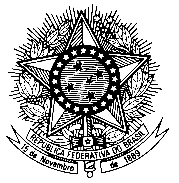 REPÚBLICA FEDERATIVA DO BRASILMINISTÉRIO DA AGRICULTURA PECUÁRIA E ABASTECIMENTO SECRETARIA DE DEFESA AGROPECUARIA DEPARTAMENTO DE SAÚDE ANIMALREQUERIMENTO PARA SOLICITAÇÃO DE AUTORIZAÇÃO DE IMPORTAÇÃO DE ANIMAIS VIVOS, MATERIAL DE MULTIPLICAÇÃO ANIMAL, MICRO-ORGANISMOS, PRODUTOS DE ORIGEM ANIMAL OU MATERIAL BIOLÓGICO DE ORIGEM ANIMAL NÃO DESTINADOS À ALIMENTAÇÃO HUMANA OU ANIMALAo:Senhor Chefe do Serviço de Sanidade Agropecuária – SEDESA / SFA / UF, em(Unidade da Federação)Solicito autorização para importação da mercadoria caracterizada  neste requerimento, tendo em vista o Decreto nº 24548, de 03 de julho de 1934, o Decreto N° 5741 de 30 de março de 2006 e a Instrução Normativa n° 01 de 14/01/2004, e para o referido fim presto as informações que se seguem:4.    IDENTIFICAÇÃO DA MERCADORIA( ) Animal Vivo (especificar espécie, raça/linhagem, sexo, ler item 1.1 para preenchimento)( ) Material de Multiplicação Animal (especificar o material,  espécie, raça/linhagem, ler item 1.2 para preenchimento)( ) Produto de Origem Animal ou Material Biológico de Origem Animal não destinados ao consumo humano ou animal (especificar espécie de origem, forma de obtenção, processamento e forma de preservação, ler item 1.3 para preenchimento)( ) Micro-organismo ou outro agente de interesse veterinário (ler item 1.4 para preenchimento):A mercadoria relacionada nesse requerimento é geneticamente modificada ou obtida a partir de animais geneticamente modificados? ( ) Sim ( ) NãoQuantidade (ler item 2 para preenchimento):Finalidade (ler item 3 para preenchimento):NÚMERO DO LICENCIAMENTO DE IMPORTAÇÃO (LI):5.    IMPORTADOR6.    EXPORTADOR7.    ESTABELECIMENTO DE ORIGEM8.    ESTABELECIMENTO DE DESTINO (Destino Final)9.    TRANSPORTETERMO DE RESPONSABILIDADE TÉCNICA PELA QUARENTENA (QUANDO NECESSÁRIO)EU,                                                                                                                                                  CRMV NºDECLARO QUE ASSUMO A FUNÇÃO DE RESPONSÁVEL TÉCNICO PELA QUARENTENA DOS ANIMAIS ESPECIFICADOS NESTE REQUERIMENTO E RESPONSABILIZO-ME PELO CUMPRIMENTO DE TODAS AS INFORMAÇÕES REFERENTES A OCORRÊNCIAS SANITÁRIAS E ÓBITOS (QUANDO HOUVER), ALÉM DE FORNECER, POR MEIO DE ATESTADOS, OS RESULTADOS DE ENSAIOS LABORATORIAIS, VACINAÇÕES, TRATAMENTOS, DENTRE OUTRAS INFORMAÇÕES QUE FOREM REQUERIDAS PELO MAPA.Estabelecimento para Isolamento/Quarentena (Destino Imediato):ASSINATURA:10.  CONTATO PARA ESCLARECIMENTOS E OUTROS FINS:(    ) O IMPORTADOR                    (    ) REPRESENTANTE LEGAL                      (    ) OUTRO:11.  DOCUMENTOS ANEXOS OU A SEREM ANEXADOS11.1.  (   ) CÓPIA DA FATURA PRÓ-FORMA IDENTIFICANDO A MERCADORIA       OU       (   )   DECLARAÇÃO DE DOAÇÃO11.2.  (   )   CÓPIA DA PROCURAÇÃO PASSADA PELO IMPORTADOR, QUANDO ESTE DELEGAR PODERES A UM REPRESENTANTE LEGAL11.3.  (   )  LICENÇA DE IMPORTAÇÃO DO IBAMA11.4.  (   ) DECLARAÇÃO DE HABILITAÇÃO DA QUARENTENA PELO SEDESA / SFA OU (    ) DOCUMENTAÇÃO REFERENTE À ESTAÇÃO QUARENTENÁRIA DE CANANÉIA11.5.  (   )  LICENCIAMENTO AMBIENTAL DE QUARENTENA PARA ANIMAIS AQUÁTICOS11.6.  (   ) PARECER ZOOTÉCNICO EMITIDO PELO DEPROS OU SEPDAG (QUANDO COUBER)11.7.  (   ) PARECER DA UNIÃO BRASILEIRA DE AVICULTURA – UBA (QUANDO COUBER)11.8.  (   )   EXTRATOS DE PARECER TÉCNICO DA COMISSÃO TÉCNICA NACIONAL DE BIOSSEGURANÇA (CTNBIO) FAVORÁVEL À IMPORTAÇÃO DE     ANIMAIS GM, OGM OU SEUS DERIVADOS, SE APLICÁVEL11.9.  (   ) RESUMO DO PROJETO DE PESQUISA QUE ESPECIFIQUE A UTILIZAÇÃO E DESTINAÇÃO DO MATERIAL IMPORTADO11.10.   (   ) PROTOCOLO OU FLUXOGRAMA LABORATORIAL QUE ESPECIFIQUE A UTILIZAÇÃO E DESTINAÇÃO DO MATERIAL IMPORTADO11.11. (   ) COMPROVAÇÃO DE CADASTRO DE PESSOA JURÍDICA11.12. (   ) TERMO DE RESPONSABILIDADE QUANTO À SEGURANÇA, CONSERVAÇÃO, UTILIZAÇÃO DO MATERIAL, ENDOSSADO POR RESPONSÁVEL PELA INSTITUIÇÃO DE DESTINO11.13.     (   ) DECLARAÇÃO QUE A MERCADORIA DE RISCO PARA EEB NÃO SERÁ UTILIZADA PARA CONSUMO OU INOCULAÇÃO EM ANIMAL, SERÁ DESTINADA EXCLUSIVAMENTE À UTILIZAÇÃO IN VITRO E SERÁ INATIVADA E DESTRUÍDA PREVIAMENTE AO DESCARTE11.14. (   ) OUTROS: ESPECIFICAR:......................................................, ............ DE ................................. DE .................NOME E ASSINATURA DO REQUERENTE /  REPRESENTANTE LEGALANEXO IMODELO DE DECLARAÇÃO DE ORIGEM PARA ENVIO AO BRASIL DE MATERIAL CLASSIFICADOS COMO DE RISCO SANITÁRIO INSIGNIFICANTEMODEL OF ATTESTATION OF ORIGIN FOR THE EXPORTATION TO BRAZIL OF MATERIALSCLASSIFIED AS NEGLIGIBLE SANITARY RISKDECLARAÇÃO/ATTESTATION N.º ................/..................I - IDENTIFICAÇÃO DAS MERCADORIAS/IDENTIFICATION OF THE COMMODITIES(Marcar opções/Check the options):(  )Materiais biológicos de origem animal, conservados ou fixados, em alguma etapa de seu processamento, em formaldeído em concentração mínima de 10%, em álcool em concentração mínima de 70% ou em glutaraldeído em concentração mínima de 2%.(   )Biological material of animal origin, kept or fixed in any step of their processing in formaldehyde in a minimum 10% concentration, in alcohol in a 70% minimum concentration or in gluta-raldehyde in a 2% minimum concentration. (   )Ácidos nucléicos purificados, sintéticos ou naturais, não obtidos de organismos geneticamente modificados ou por processos de recombinação, procedentes de animais ou de micro-organismos e outros agentes de interesse veterinário, sem atividade biológica, atóxicos e não inoculados em animais, micro-organismos e outros agentes de interesse veterinário.(   )Purified nucleic acids natural or synthetic, not derived from genetically modified organisms or by processes of recombination, from animals or microorganisms or other agents of veterinary relevance, without biological activity, nontoxic and not inoculated in animals, microorganisms and other agents of veterinary relevance.(    )Lâminas de cortes histológicos e blocos de parafina com material para corte histológico.(    )Histological slides and paraffin wax block with material for histological preparation.(   )Meio de cultura, ou seus ingredientes, para utilização em laboratório sem a presença de hemoderivados e materiais originados de ruminantes em sua composição, à exceção daqueles considerados pela legislação brasileira vigente isentos de risco para Encefalopatia Espongiforme Bovina - EEB.(   )Microbiology culture media, or its ingredients for use in laboratory free from blood derived substances and materials originated from ruminants in its composition, except those considered by the Brazilian legislation in force as risk free for Bovine Spongiform Encephalopathy - BSE.(    )Antígenos, anticorpos e outros peptídeos e proteínas purificadas de animais.(    )Antigens, antibodies and other peptides and purified proteins from animals.(    )Enzimas e demais proteínas purificadas de origem microbiana.(    )Purified enzymes and other proteins of microbiological origin.(    )Agentes de interesse veterinário inativados(    )Inactivated agents of veterinary relevance(    )Outro material classificado como de risco sanitário insignificante pela Secretaria de Defesa Agropecuária do Ministério da Agricultura, Pecuária e Abastecimento ou pela Secretaria de Monitoramento e Controle do Ministério da Pesca e Aquicultura do Brasil.(    )Another material classified as negligible sanitary risk by the Secretariat of Animal and Plant Health and Inspection of the Ministry of Agriculture, Livestock and Food Supply or by Secretariat of Monitoring and Control of the Ministry of Fisheries and Aquaculture of Brazil.Especificar/Specify:As mercadorias amparadas por este certificado são derivadas dos seguintes animais:This is to certify that the enclosed consignment contains material from the following animals:II - ORIGEM/ORIGINIII - DESTINO/DESTINATIONIV - INFORMAÇÕES SANITÁRIAS/HEALTH INFORMATIONO profissional abaixo assinado certifica que/The undersigned professional certifies that:Informações Adicionais/Complementary Information:___________________________________________________________NOME E ASSINATURA DO PROFISSIONALNAME AND SIGNATURE OF THE PROFESSIONALANEXO IIIMODELO DE CERTIFICADO DE ORIGEM PARA ENVIO AO BRASIL DE MATERIAL CLASSIFICADO COMO DE RISCO SANITÁRIO SIGNIFICANTE E DESTINADO À PESQUISA OU DIAGNÓSTICOMODEL OF CERTIFICATE OF ORIGIN FOR THE EXPORTATION TO BRAZIL OF MATERIALSCLASSIFIED AS NON NEGLIGIBLE SANITARY RISK FOR RESEARCH AND DIAGNOSTIC PURPOSESCERTIFICADO/CERTIFICATE N.º ................/..................I - IDENTIFICAÇÃO DA MERCADORIA / IDENTIFICATION OF THE COMMODITYAs mercadorias amparadas por este certificado são derivadas dos seguintes animais, micro-organismos ou outros agentes de interesse veterinário:This is to certify that the enclosed consignment contains material from the following animals, microorganisms or other agents of veterinary relevance.II - ORIGEM/ORIGINIII - DESTINO/DESTINATIONIV - INFORMAÇÕES SANITÁRIAS/HEALTH INFORMATIONO profissional abaixo assinado certifica que/The undersigned professional certifies that:Informações Adicionais/Complementary Information: Carimbo de Identificação/Identification Stamp:_____________________________________________________________________________________NOME E ASSINATURA DO PROFISSIONAL /NAME AND SIGNATURE OF THE PROFESSIONALEste certificado necessita ser assinado ou endossado pelo serviço veterinário oficial ou outro órgão oficial do país exportador responsável por certificar as informações acima descritas.This certificate must be signed or endorsed by the official veterinarian service or other official institution responsible for accrediting the information above at the exportation country.REPÚBLICA FEDERATIVA DO BRASILMINISTÉRIO DA AGRICULTURA PECUÁRIA E ABASTECIMENTO SECRETARIA DE DEFESA AGROPECUÁRIA DEPARTAMENTO DE SAÚDE ANIMALREQUERIMENTO PARA EXPORTAÇÃO DE ANIMAIS VIVOS, MATERIAL DE MULTIPLICAÇÃO ANIMAL, MICRO-ORGANISMOS, PRODUTOS DE ORIGEM ANIMAL OU MATERIAL BIOLÓGICO DE ORIGEM ANIMAL NÃO DESTINADOS À ALIMENTAÇÃO HUMANA OU ANIMALAo:Senhor Chefe do Serviço de Sanidade Agropecuária – SEDESA / SFA / UF, em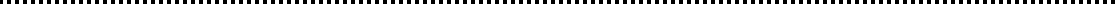 (Unidade da Federação)Solicito autorização para exportação da mercadoria caracterizada neste requerimento, tendo em vista o Decreto nº 24.548, de 03 de julho de 1934, e o Decreto N° 5741 de 30 de março de 2006, e para o referido fim presto as informações que se seguem:1.  IDENTIFICAÇÃO DA MERCADORIA1.1 ( ) Animal Vivo (especificar espécie, raça/linhagem, sexo) ler item 1.1 para preenchimento  OU1.2 (  ) Material de Multiplicação Animal (especificar o material,  espécie, raça/linhagem) ler item 1.2 para preenchimento OU1.3 (   ) Produto de Origem Animal ou Material Biológico de Origem Animal não destinado ao consumo humano ou animal (especificar espécie de origem, forma de obtenção, processamento e forma de preservação) ler item 1.3 para preenchimento OU1.4 ( ) Micro-organismo ou outro agente de interesse veterinário (ler item 1.4 para preenchimento):DESCRIÇÃO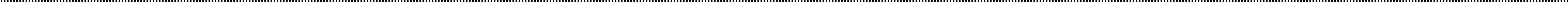 A mercadoria relacionada neste requerimento é geneticamente modificada ou obtida a partir de animais geneticamente modificados? ( ) Sim ( ) Não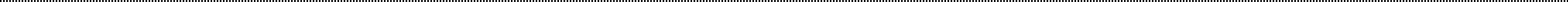 1.5 Quantidade (ler item 1.5 para preenchimento):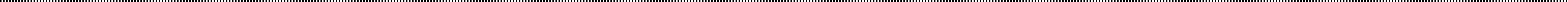 1.6 Finalidade (ler item 1.6 para preenchimento):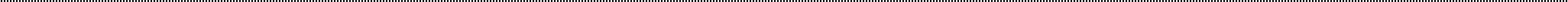 2.  EXPORTADOR (ler item 2 para preenchimento):NOME OU RAZÃO SOCIAL:CGC/CNPJ:ENDEREÇO:CIDADE/ESTADO/ PAÍS: TELEFONE/FAX:EMAIL:  3.  ESTABELECIMENTO DE ORIGEM/PRODUÇÃO (ler item 3 para preenchimento):NOME OU RAZÃO SOCIAL:CGC/CNPJ: ENDEREÇO:CIDADE/ESTADO: TELEFONE/FAX: EMAIL:REGISTRO   NO   MAPA(Se couber)4.  ESTABELECIMENTO DE PROCEDÊNCIA/ARMAZENAMENTO (Se couber, ler item 4 para preenchimento):NOME OU RAZÃO SOCIAL: CGC/CNPJ:ENDEREÇO:CIDADE/ESTADO: TELEFONE/FAX:REGISTRO NO MAPA (Se couber)5.  IMPORTADOR (ler item 5 para preenchimento):NOME OU RAZÃO OCIAL: ENDEREÇO:CIDADE/ESTADO/PAÍS:TELEFONE/FAX:EMAIL:6.  ESTABELECIMENTO DE DESTINO (ler item 6 para preenchimento):NOME OU RAZÃO SOCIAL: CGC/CNPJ:ENDEREÇO:CIDADE/ESTADO: TELEFONE/FAX: EMAIL:7.  TRANSPORTE (ler item 7 para preenchimento):MEIO DE TRANSPORTE:EMPRESA AÉREA - Nº DO VOO / NOME DO NAVIO / LACA DO VEÍCULO RODOVIÁRIO:DATA PROVÁVEL DE EMBARQUE: UNIDADE/SERVIÇO DE VIGILÂNCIAAGROPECUÁRIA INTERNACIONAL DE EGRESSO DO BRASILPAÍS DE DESTINO:LOCAL DE DESEMBARQUE NO PAÍS DE DESTINO PAÍS DE TRÃNSITO (QUANDO HOUVER):8. TERMO DE RESPONSABILIDADE TÉCNICA PELA QUARENTENA (Se couber, ler item 8 para preenchimento):EU,                                                                                                                                                  CRMV Nº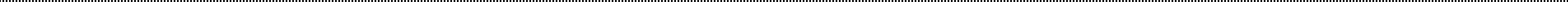 DECLARO QUE ASSUMO A FUNÇÃO DE RESPONSÁVEL TÉCNICO PELA QUARENTENA DOS ANIMAIS ESPECIFICADOS NESTE REQUERIMENTO E RESPONSABILIZO-ME PELA TRANSMISSÃO DAS INFORMAÇÕES REFERENTES A OCORRÊNCIAS SANITÁRIAS E ÓBITOS (QUANDO HOUVER), ALÉM DE FORNECER, POR MEIO DE ATESTADOS, OS RESULTADOS DE ENSAIOS LABORATORIAIS, VACINAÇÕES, TRATAMENTOS, DENTRE OUTRAS INFORMAÇÕES QUE FOREM REQUERIDAS PELO MAPA.Estabelecimento para Isolamento/Quarentena:ENDEREÇO: CIDADE/ESTADO: TELEFONE/FAX: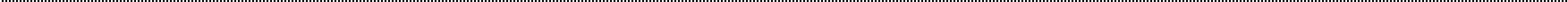 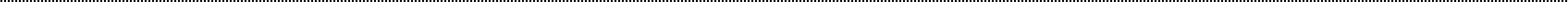 EMAIL:ASSINATURA:9. CONTATO PARA ESCLARECIMENTOS E OUTROS FINS: (ler item 9 para preenchimento):(    ) O IMPORTADOR                    (    ) REPRESENTANTE LEGAL                      (    ) OUTRO:NOME OU RAZÃO SOCIAL: ENDEREÇO: CIDADE/ESTADO: TELEFONE/FAX: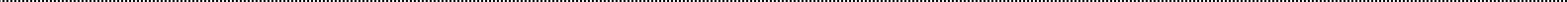 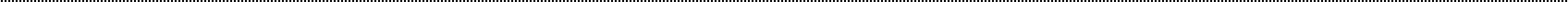 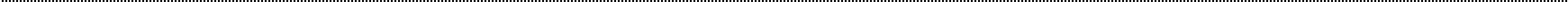 EMAIL:10.       DOCUMENTOS ANEXOS OU A SEREM ANEXADOS (ler item 10 para preenchimento):a.       (   ) CÓPIA DA FATURA PRÓ-FORMA IDENTIFICANDO A MERCADORIAb.      (   )  DECLARAÇÃO DE DOAÇÃOc.       (   )   CÓPIA DA PROCURAÇÃO PASSADA PELO IMPORTADORd.      (   )  LICENÇA DE EXPORTAÇÃO DO IBAMAe.       (   ) TERMO DE FECHAMENTO DE QUARENTENA, EMITIDO POR FISCAL FEDERAL AGROPECUÁRIOf.        (   ) RESULTADOS DE ENSAIOS LABORATORIAIS, VACINAÇÕES E TRATAMENTOS, CONFORME SOLICITAÇÃO DO PAÍS IMPORTADORg.       (   ) AUTORIZAÇÃO DE IMPORTAÇÃO EMITIDA PELO PAÍS IMPORTADORh.       (   ) ATESTADO EMITIDO POR MÉDICO VETERINÁRIO QUE PERMITA CERTIFICAR AS EXIGÊNCIAS DO PAÍS IMPORTADORi.        (   ) DECLARAÇÃO EMITIDA PELO INTERESSADO QUE PERMITA CERTIFICAR AS EXIGÊNCIAS DO PAÍS IMPORTADORj.       COMPROVAÇÃO DE CADASTRO DE PESSOA FÍSICA OU JURÍDICAk.      (   ) OUTROS: ESPECIFICAR......................................................, ............ DE ................................. DE .................NOME E ASSINATURA DO REQUERENTE /  REPRESENTANTE LEGAL24 - REQUERIMENTO PARA FISCALIZAÇÃO DE PRODUTOS AGROPECUÁRIOSMinistério da Saúde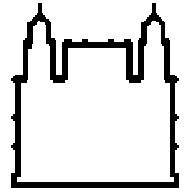 Fundação Oswaldo CruzServiço de Importação e Exportação.FORMULÁRIO “V”REQUERIMENTO PARA FISCALIZAÇÃO DE PRODUTOS AGROPECUÁRIOSREQUERENTE/REPRESENTANTE LEGAL:IDENTIFICAÇÃO DA(S) MERCADORIA(S)/PRODUTO(S):ORIGEM E PROCEDÊNCIADESTINOFISCALIZAÇÃODeclaramos conhecer a Legislação e os Procedimentos Operacionais da Vigilância Agropecuária Internacional, do Ministério da Agricultura, Pecuária e Abastecimento, estando cientes de que deveremos comunicar a  fiscalização quando a  mercadoria já  estiver em condições de  ser  inspecionada. Nestes termos, pedimos deferimento.             /                /                      	            (Local)                              (Data)                                                               RequerenteDATA DO RECEBIMENTO:HORA:PROTOCOLO Nº:         RECEBIDO POR:(carimbo e assinatura)25 - INSTRUÇÕES PARA MATERIAIS DE ORIGEM ANIMAL CONSERVADOS OU FIXADOS EM FORMOL, ÁLCOOL OU GLUTARALDEÍDO.SERVIÇO PÚBLICO FEDERAL MINISTÉRIO DA AGRICULTURA, PECUÁRIA E ABASTECIMENTO SECRETARIA DE DEFESA AGROPECUÁRIA – SDA DEPARTAMENTO DE SAÚDE ANIMAL – DSA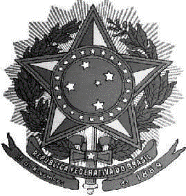 GABINETEOFÍCIO CIRCULAR / DSA Nº 16                                           BRASÍLIA, 02 de fevereiro de 2006.ÀSuperintendência Federal de Agricultura (todas)Assunto:  Ingresso no Brasil de materiais biológicos de origem animal conservados ou fixados em formol, álcool ou glutaraldeído.Senhor Superintendente:Materiais biológicos de origem animal conservados ou fixados em formol, álcool ou glutaraldeído, encontram-se, a partir desta data, isentos de autorização prévia de importação e da apresentação de Certificado Sanitário de Origem quando atenderem às seguintes especificações:a	Encontram-se fixados em formol em concentração mínima de 10%, em álcool em concentração mínima de 70%, ou em glutaraldeído em concentração mínima de 2%;b	Encontram-se  acompanhados  de  declaração  emitida  por  órgão  oficial  do  país  de origem ou por instituição científica, com a descrição do material, sua forma de preservação, finalidade e instituição de destino no Brasil.As instituições científicas de destino no Brasil deverão ser cadastradas junto ao SEDESA/SFA da Unidade Federativa onde se localiza e constarão de lista disponibilizada em endereço eletrônico do Ministério da Agricultura, Pecuária e Abastecimento (MAPA).Uma   vez   cadastradas,   as   referidas   instituições   estarão   sob   a   supervisão   doSEDESA/SFA no que diz respeito ao objeto do presente.Atenciosamente,JORGE CAETANO JUNIORDiretor do DSA26 – QUADRO RESUMO DOS INCOTERMS 2010.Aspectos GeraisRepresentados por meio de siglas (3 letras), os termos internacionais de comércio se tratam efetivamente de  condições  de  venda,  pois  definem  os  direitos  e  obrigações  mínimas  dovendedor e do comprador quanto a fretes, seguros, movimentação em terminais, liberações emalfândegas e obtenção de documentos de um contrato internacional de venda de mercadorias. Por isso são também denominados  "cláusulas de preços", pelo fato de cada termo determinaros elementos que compõem o preço da mercadoria.Após agregados ao contrato de compra e venda, passam a ter força legal com seu significado jurídico preciso e efetivamente determinado. Refletem, assim, a redação sumária do costumeinternacional em matéria de comércio, com a finalidade de simplificar e agilizar a elaboração das cláusulas dos contratos de compra e venda.QUADRO RESUMO DOS INCOTERMS 201025 – GLlOSSÁRIO - TERMOS DE COMÉRCIO EXTERIORAd Valorem:Termo latino usado para significar “sobre o valor”. Taxa ad valorem: percentual cobrado sobre o valor FOB da mercadoria, normalmente complementar ao frete básico, quando trata-se de mercadoria de alto valor, exemplo, pedras ou metais preciosos.All risks:Todos os Riscos, cláusula de contrato de seguro, cobrindo todos os riscos normais de carga durante o seu transporte e trânsito.AWB – AIRWAY BILL:Conhecimento  Aéreo  de  Embarque.  Este  documento  tem  a  finalidade  de  provar  que  a  carga  foi  entregue  pelo embarcador ao transportador, servindo como um recibo de entrega da mercadoria. Uma segunda função do Conhecimento de embarque Aéreo é evidenciar a existência de um contrato de transporte entre o usuário e o transportador. Além disso, pode servir também como fatura de frete, contendo dados da mercadoria, descrição do vôo, tipos de tarifa e cálculo de seu valor e como certificado de seguro, nos casos em que a mercadoria é segurada através da companhia aérea. Importante também salientar que o AWB é um documento não negociável, ao contrário dos conhecimentos de embarque utilizados em outros modais.BL / Bill of Lading:Conhecimento de Embarque, Conhecimento Marítimo, documento do armador preenchido pelo embarcador e assinado para o comandante ou o agente do navio, confirmando o recebimento de determinada carga a bordo (ou para embarque) e especificando, entre outros vários detalhes, o frete pago ou a ser pago no destino. É, ao mesmo tempo, um recibo de bordo, um título de posse e uma evidência de contrato de transporte, cujas cláusulas estão incorporadas no mesmo.Bonded Warehouse:Armazém alfandegado, armazém onde mercadorias importadas ficam guardadas até que sejam desembaraçadas.Booking:Reserva, fechamento.Booking note:Documento emitido por um armador de linha regular ou seu agente e assinado pelo embarcador, comprovando o fechamento de praça para determinado navio. É um documento provisório ao Bill of Lading, que o substituirá posteriormente.Breakbulk:1. Sistema convencional de transporte de carga geral transportada solta e em volumes individuais, diferenciando-se, principalmente, de quando a mesma é transportada em containers.2. Sistema de inspeção de carga usado pelo superintendente de carga, quando os volumes são abertos para tal.Broker:Corretor, agente intermediário.Bulk cargo:Carga a granel, carga solta e sem qualquer acondicionamento, podendo ser sólida ou líquida.Bulk carrier:Graneleiro, tipo de navio especializado no transporte de carga sólida a granel, possuindo para isso porões amplos, desobstruídos e de forma especial para "assentar" a carga estivada.Bulk container:Espécie de container com aberturas (escotilhas) no teto, usado para acondicionar carga sólida a granel.Bunker:Combustível para navios, o que, no caso navios a motor, inclui o óleo combustível e o diesel marítimo.Bunker surcharge:Sobretaxa de combustível, adicional ao frete cobrado pelo armador dos embarcadores, em ocasiões em que os preços do combustível estão oscilantes, em termos de porcentagem sobre o mesmo.CKD - Abreviatura de Completely knocked down.Carga desmontada para transporte como máquinas e equipamentos.Cambial:Documento de troca de moedaCar Carrier:Navio tipo roll-on/roll-off, especializado no transporte de automóveis, podendo também transportar outros veículos equivalentes.Carrier:1. Transportador, aquele que presta serviço de transporte a outros, i.e o armador ou conforme o caso, o afretador.2. Navio ou veículo destinado de determinado tipo de carga, p. ex. LPG carrier.Carrier HaulageTransporte terrestre do armador, diz-se de quando cuidará do transporte terrestre da mercadoria até o seu destino se assim contratado com o embarcador ou o consignatório.Cartage:Carreto, transporte à curta distância.CCA:Carta de Correção.Chamber of Commerce:Câmara de Comércio, associação de importadores e exportadores com o objetivo principal de desenvolver o comércio entre si.Charter:Afretamento, aluguel de navios ou aeronaves por tempo ou viagem, mediante preço e condições estabelecidos peloContrato de Afretamento.Claim:Reclamação, reivindicação.Classification Society:Sociedade Classificadora, entidade de abrangência internacional encarregadora de classificar e registrar navios de acordo com o seu tipo, construção, propulsão, maquinaria, etc., e expedir certificados de borda-livre, tanto em nome de armadores privados como de governos. Durante toda a "vida" de um navio, tais entidades mantém vistorias contínuas com o objetivo de verificar se o mesmo se mantém dentro de sua classificação original.Clean (on board) Bill of Lading:Conhecimento de Embarque Limpo (o bordo), diz-se de tal documento quando nenhuma resolva ou anotação quanto ao estado da carga recebida a bordo é encontrada no mesmo, sendo o normalmente exigido pelos importadores nas cartas de crédito.Clearance:Liberação, desembaraço (aduaneiro).Collect:Cobrança, ato de se cobrar um débito, pagamento a ser efetuado no destino da carga.Commercial Invoice Fatura comercial Common carrier:Diz-se de um transportador marítimo de linha regular e assim reconhecido por todos os outros do seu ramo.Conference:  Freight Conference:Conferência de Frete, associação de armadores que exploram linhas regulares de navegação, com o objetivo de estabelecer regras e fixar taxas do frete iguais entre si, para cada rota em que operam.Consignee:Consignatório. Aquele ao qual uma mercadoria é consignada ou destinada. p.ex. o importador.Consolidation:Consolidação. Diz-se do agrupamento de lotes pertencentes a diferentes embarcadores para formar uma única carga.Container:Contentor, grande caixa ou recipiente metálico no qual uma mercadoria é colocada (estufada ou ovada), após o que o mesmo é fechado sob lacre (lacrado) e transportado no porão ou convés de um navio para ser aberto (desovado) no porto ou local de destino.Copy not negotiable:Cópia não negociável, geralmente do Conhecimento de Embarque original a qual, essa, sim, pode ser negociada.Correction Advise:Aviso de Correção. Aviso expedido pelo armador ao seu agente notificando alguma, alteração de dados no conhecimento de embarque ou outro documento.Cubagem:Medição espacial ou cúbica da carga, que substitui o peso no cálculo do frete de cargas leves e volumosa.Customs:Alfândega, aduana, escritório ou edifício da Agência da Receita Federal nos portos e aeroportos, encarregada de fiscalizar a entrada, trânsito e saída de mercadorias do país, bem como coletar impostos daí oriundos e liberar os navios e aeronaves na chegada a saída dos portos e aeroportos.Custom broker:Despachante aduaneiro. Pessoa ou firma encarregada de despachar (desembaraçar) as cargas junto à alfândega, tanto as de importação como as de exportação em nome dos importadores e exportadores.Damaged:Danificado. Diz-se da mercadoria ou sua embalagem já quando recebida nestas condições para embarque ou quando constata-se o dano somente no desembarque da mesma.Dangerous goods:Carga perigosa. p. ex. explosivos, inflamáveis, corrosivos, etc. para cujo manuseio transporte existe uma série de regulamentos internacionais.Deadline:Prazo limite para depositar os conteineres a serem embarcados.Demurrage:1. Sobrestadia, multa ou indenização paga pelo afretador ao armador, por ter o primeiro ultrapassado o prazo estipulado num Contrato de Afretamento por viagem, operações de carregamento e/ou descarga do navio.2. Tal retenção do navio no porto por tempo além do concedido para descarga.Door to door:Carga é coletada na porta do embarcador e entregue na porta do comprador. Porta a porta.Draft:1. Calado, a distância graduada em metros (ou decímetros) ou pés (e polegadas), medida da quilha do navio a linha d'água observada no momento de sua leitura.2. Tal distância assim graduada em escala própria, indicando a capacidade de imersão do casco do navio.3. Espelho de documentos a serem confeccionados. Ex.: B/L; faturas etc.4. Também é saque ou cambial, ordem de pagamento (Noronha, Durval de, Dicionário Jurídico - Observador legalEditora Ltda., 1998)Drawback:Termo usado para a importação de matérias primas com favorecimento ou isenção de impostos de importação, com a condição destas serem usadas como componentes de produtos para exportação.Dry-cargo container:Tipo de container convencional, usado para carga seca, existindo nas medidas de 20 e 40 pés, sendo o mais comumente encontrado e manuseado no comércio internacional atualmente.Duty (pl. duties)1. Obrigação, dever.2. Taxa. p. ex. aduaneira.EndorsementEndosso, transferência de propriedade, título ou dinheiro através de assinatura no verso de um documento.ETA (Estimated Time of Arrival):Data estimada ou prevista da chegada de um navio no porto ou de uma aeronave no aeroporto.ETD (Estimated Time of Departure):Data estimada ou prevista da saída de um navio no porto ou de uma aeronave no aeroporto.ETS =ETDEx:Prefixo usado para significar "a partir de".Far East :Extremo Oriente, área convencionada como a incluir a China, Japão, Coréia do Coréia do Sul, Tailândia, Filipinas eIndonésia.FCL - Full Container Load:"Carga Total de Container", porém usa-se para designar o transporte House to House.Fee:Comissão, honorário.Fitossanitário, Certificado - Phytosanitary Certificate:Documento emitido por órgão fiscalizador de produto vegetal (no Brasil o Ministério da Agricultura).Flag:1. Bandeira, pavilhão.2. A nacionalidade de um navio ou de uma aeronave em relação à bandeira que ostente.Flat rack:Tipo de container aberto, possuindo apenas paredes frontais, usados para cargas compridas ou de forma irregular as quais, de outro modo, teriam de ser transportadas soltas em navios convencionais.Forwarder:Transitário, despachante; (freight forwarder - agente de carga).Free port:Porto livre. Porto onde as mercadorias podem transitar livremente. I.e.: livres de impostos aduaneiros.Freighter:Navio cargueiro.Full set:Jogo completo. p.ex. de vias de um documento.Gateway:Portão de entrada/saída. Diz-se do ponto (porto, aeroporto ou fronteira).General cargo:Carga geral, carga seca embalada em volumes. p.ex. sacaria, caixas, fardos, etc., podendo ser transportada solta, paletizada ou utilizada em container.Goods:Mercadoria, produto, a carga transportada ou a ser transportada, da qual, em direito marítimo, excluí-se animais vivos e carga estivada no convés sem autorização do embarcador no Conhecimento de Embarque.Gross weight:Peso bruto, peso sem deduções. i.e. incluído a embalagem (ou invólucro) mais o conteúdo, ou então o veículo mais a carga.Handling:Manuseio, movimentação.Handling charge:Despesas de manuseio ou movimentação de carga.Hazardous:Perigoso, arriscado, prejudicial.lATA (International Air Transport Association):Associação Internacional de Transporte Aéreo, órgão que regulamenta e coordena o serviço de transporte aéreo internacionalmente.IACS (International Association of Classification Societies):Associação  Internacional  das  Sociedades  Classificadoras,  órgão  cujos  membros  são  as  principais  sociedades classificadoras do mundo e o qual representa seus interesses a nível internacional.ICC (International Chamber of Commerce):Câmara Internacional de Comércio.IMO (International Maritime Organization):Atualmente denominada IMCO, organização intergovernamental encarregada de promover a segurança no mar, a eficiência da navegação e prevenir a poluição marinha, entre outras coisas.Import License:Licença de Importação, documento expedido pelas autoridades de importação de um país, autorizando o importador a realizar a sua operação.Inbound:Vindo para dentro, de chegada (navio, etc.).INCOTERMS (International Commercial Terms):Série de termos relativos a contratos de exportação e importação, instituída pela Câmara de Comércio Internacional. Conheça os termosInland:Transporte realizado internamente no País.Inspection:Inspeção.Insulated container: = refrigerated container.Container refrigerado ou frigorífico, tipo de container isolado e equipado com motor de refrigeração, usado para o transporte de cargas frigoríficas ou perecíveis. p.ex. carne, pescado frutas, etc.Insurance:Seguro. O contrato ou o risco assumido pelo segurador mediante o pagamento de um prêmio pelo segurado.Intermodal transport:Transporte intermodal, um único serviço prestado por diferentes meios ou veículos. p.ex. transporte rodo-marítimo.ISO (International Standards Organization):Organização internacional que estabelece normas e padrões técnicos seguidos internacionalmente, como p.ex. as medidas legais dos containers no comércio mundial.Lading (Ioading):Carregamento, embarque de carga.Landing:1. Desembarque (de pessoas).2. Descarga (de mercadorias).Lashing:1. Peação, amarração firme da carga no convés ou porão do navio ou aeronave, para que esta se mantenha segura durante a viagem.2. o material usado para tal fim.Lay Day: = laytime.Estadia, tempo de estadia, o prazo estipulado numa operação de afretamento por viagem, durante o qual o afretador deverá realizar normalmente as operações de carregamento ou descarga do navio, sem ter que pagar sobrestadia ao armador.L/C - Letter of Credit:Carta de Crédito: ordem de pagamento que o importador contrata junto a um banco, a favor do exportador.LCL - Less than container load:"menos que uma carga de container", porém o termo é usado quando o container é estufado parcialmente pelo armador com o lote do embarcador (junto com outros), e desovado no destino também pelo armador, sendo os custos em ambos os casos por conta do embarcador e consignatório, respectivamente.Liner terms:Termo de contrato de transporte marítimo pelo qual o frete inclui todas as despesas de carregamento, estiva e descarga de mercadoria, i.e. tudo isso por conta do armador.Lloyd's:Entidade seguradora inglesa de abrangência internacional, fundada em 1688 pela associação de seguradores marítimos os quais se reuniam no Lloyd's Coffe House, daí o seu nome.Loading:Carregamento, embarque de carga.Manifest:Manifesto, documento contendo uma relação de todos os conhecimentos de embarque, com seus principais detalhes, relativa às diversas cargas embarcadas no navio num determinado porto ou numa aeronave num aeroporto.Maritime:Marítimo, relativo ao mar ou ao que está próximo ao mar.M/V - Motor vessel:Navio a motor, se diz de um navio movido a motor de combustão interna (diesel), para, diferenciá-lo daquele movido a vapor ou turbina.Net weight:Peso líquido da mercadoria.NVOCC (Non Vessel Operating Common Carrier):Nome que se dá a um transitário de carga o qual, por oferecer um serviço completo de transporte aos seus clientes, é equiparado a um armador embora não opere nem possua navios.On carriage:Num Conhecimento de Embarque significa um transporte adicional àquele ora sendo contratado. i.e. transbordo.Open top container:Tipo de container sem teto, o qual é coberto com lona, usado para cargas cuja altura excede aquela de um container convencional ou que só possam ser carregadas do alto.Ovação:Ato de por carga em container.Owner: Armador. Pallet:Espécie de bandeja ou estrado de madeira, com orifícios para encaixe dos garfos das empilhadeiras, sobre o qual a carga é posta, presa e transportada até o destino.Payload:Capacidade útil de carga, a capacidade comercial de um navio, aeronave, porão ou de um container.Perishable:Perecível, facilmente deteriorável. p.ex. certas mercadorias como laticínios, peixe, carne, frutas, etc.Pick Up:Termo usado pra definir o recebimento de um ou mais containers pelo armador da companhia locadora após a firmação do contrato de arrendamento.2. ColetaPower of Attorney:Procuração, instrumento legal autorizando alguém (ou uma empresa) a agir como procurador ou agente em nome de outro.Proforma:1. Documento preparado pelo agente contendo uma estimativa de custo diverso que o armador terá com a escala de seu navio no porto e a ele enviado para estudos.2. Qualquer outro documento estimativo e provisório ao definitivo.Purchase:Compra, aquisição de um produto ou o produto adquirido.Quality Certificate:Certificado  de  Qualidade,  documento  emitido  pelo  superintendente  de  carga,  certificando  à  parte  interessada,  a realização do controle e apuração da qualidade da mercadoria, embarcada ou descarregada.Reefer:•  navio ou container frigorífico; tipo de navio com os porões ou cobertas devidamente isolados e equipados para o transporte de carga frigorífica ou perecível, como carne, frutas, etc., na maioria dos casos paletizada.•  relativo à refrigeração ou frigorificação.Release:Liberação, livramento.RO-RO / Roll On - Roll Off:Tipo de navio com uma rampa na popa ou na proa, por onde veículos (com carga ou vazios) são por ela transportados, entram e saem de bordo diretamente do/para o cais.Said to contain:Dito conter. Expressão inserida num Conhecimento de Embarque significando que o transportador desconhece o conteúdo da embalagem dos volumes recebidos a bordo.Sample:Amostra, parte ou peça representativa de uma série ou lote.Sealing:Lacragem, lacração, o ato ou processo de se fixar um lacre num container, etc.Shipper:Embarcador, aquele que é responsável pelo embarque da mercadoria no meio de transporte, na maioria dos casos sendo seu próprio exportador e o qual contratou o seu transporte com o armador.Stowage:•  estiva, estivagem: o ato, maneira ou processo de se colocar e arrumar carga a bordo.•  o custo de tal serviço arcado pelo armador ou afretador.Stuffing:Estufamento, enchimento, ova, p.ex. de carga num container.Surveyor: Vistoriador, perito. Supplier:Fornecedor, provedor, abastecedor.Tank container:Container tanque, tipo de container de forma cilíndrica, colocado dentro de uma armação com a forma e dimensões idênticas a de um container normal, utilizado para o transporte de carga líquida (inflamável ou não), existindo nas medidas de 20 e 40 pés.Terminal:Ponto final de embarque e desembarque de cargas e passageiro. O termo pode abranger o porto/aeroporto em si ou um pátio, armazém ou silo situado dentro dessa área.TEU (Twenty-Foot Equivalent Unit):Termo usado para um container de 20 pés, pelo qual se é medida a capacidade de um navio porta containers em unidades equivalentes.THC (Terminal Handling Charge):CapataziaTo order:À ordem, documento ou título emitido à ordem.Trading Company:No Brasil refere-se a uma empresa (principalmente uma sociedade anônima de grande porte) que opera exclusivamente no comércio internacional, exportando/importando mercadorias ou serviços por conta própria ou de terceiros.Transit time:Tempo que o navio leva para completar certo percurso ou viagem.Truck:Caminhão, veículo rodoviário para carga.Unitization:Unitização, o processo usado para facilitar o manuseio e transporte de carga geral, pelo qual os volumes são embalados ou fixos a dispositivos de unitização, p.ex. pallet, ou quando são assim juntados num containerVoyage:Viagem (de longo curso), ida e/ou vinda de um navio para seu porto ou portos de destino. Cada viagem do navio implica no transporte de uma ou várias cargas, dependendo do tipo de operação do mesmo, porém este poderá eventualmente cobrir uma perna de viagem vazio (em lastro) até o seu porto de carregamento, no caso de afretamento por tempo, algo indesejável ao afretador.Warehouse:Armazém, depósito para a guarda de mercadorias importadas ou para exportação.Wharf age:Capatazia, taxas cobradas pelos portos e aeroportos relativas ao uso das facilidades e instalações dos mesmos.Worldwide:Mundial, aquilo que abrange ou refere-se ao mundo.EQUIPE DO SERVIÇO DE IMPORTAÇÃO E EXPORTAÇÃO      LÍDER DE EQUIPEMaurício Sergio M de Oliveiramauriciosergio@fiocruz.br - Tel.: (21) 3836-2025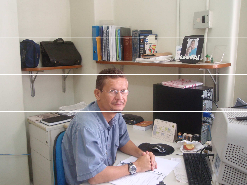 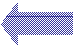 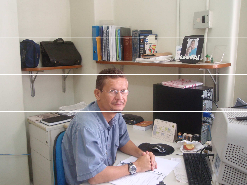 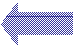      APOIO ADMINISTRATIVO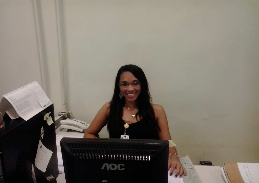 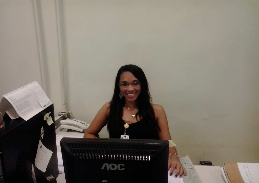 Luana Ilza Santana Paiva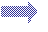 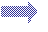 luanapaiva@fiocruz.br – Tel.: (21) 3836-2016      ANÁLISE DE PROCESSO E OPERAÇÃO CAMBIAL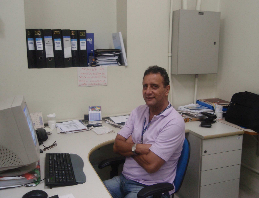 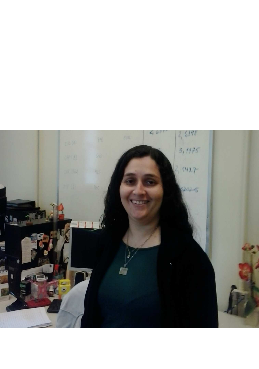 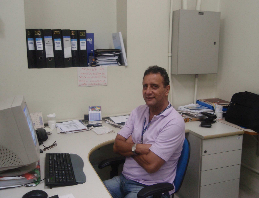 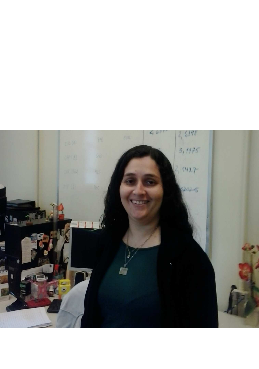 Paulo Cezar Mirandapaulomiranda@fiocruz.br – Tel.: (21) 3836-2007Luciana da Silva Santos Machado 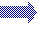 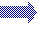  lusantos@fiocruz.br – Tel.: (21) 3836-2006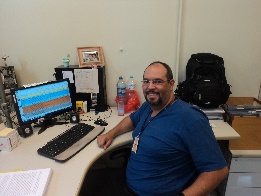 Leonardo Vila Nova Câmaraleonardocamara@fiocruz.br – Tel.: (21) 3836-2053      LOGÍSTICA DE INTERNACIONAL E LIBERAÇÃO ALFANDEGÁRIA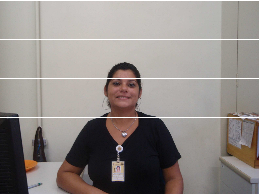 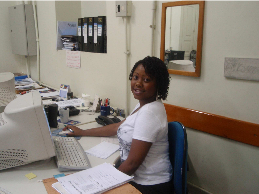 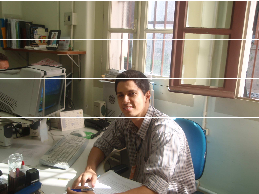 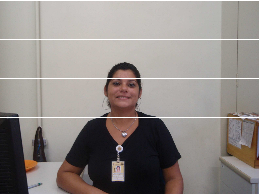 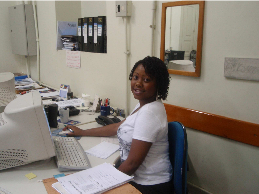 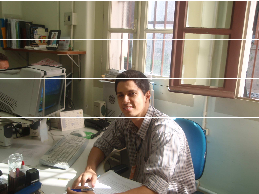 Marcelo Marques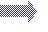 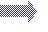 marcelomarques@fiocruz.br – Tel.: (21) 3836-2141Karla e Silva Fernandeskarlafernandes@fiocruz.br - Tel.: (21) 3836-2140Lyvia Vitóriolyvia@fiocruz.br - Tel.: (21) 3836-2023LOCALIZAÇÃO:Pavilhão Figueiredo Vasconcelos, sala 114.Telefone: (55) (21) 3836-2052 -Tele-fax Internacional: (55) (21) 3836-2142EXW (Ex-Works/Nas Oficinas) - indica-se o Local de Retirada• A mercadoria é colocada à disposição do comprador no estabelecimento do vendedor, ou em outro local nomeado (fábrica, armazém, etc.), não desembaraçada para exportação e não carregada em qualquer veículo coletor;• Este termo representa obrigação mínima para o vendedor;• O comprador arca com todos os custos e riscos envolvidos em retirar a mercadoria do estabelecimento do vendedor;• Desde que o Contrato de Compra e Venda contenha cláusula explícita a respeito, os riscos e custos envolvidos e o carregamento da mercadoria na saída, poderão ser do vendedor;•  EXW  não  deve  ser  usado  se  o  comprador  não  puder  se  responsabilizar, direta  ou indiretamente, pelas formalidades de exportação;• Este termo pode ser utilizado em qualquer modalidade de transporte.FCA (Free Carrier/Livre no Transportador) - indica-se o local de entrega• O vendedor completa suas obrigações quando entrega a mercadoria, desembaraçada para a exportação, aos cuidados do transportador internacional indicado pelo comprador, no local determinado;• A partir daquele momento, cessam todas as responsabilidades do vendedor, ficando o comprador responsável por todas as despesas e por quaisquer perdas ou danos que amercadoria possa vir a sofrer;• O local escolhido para entrega é muito importante para definir responsabilidades quanto à carga e descarga da mercadoria: se a entrega ocorrer nas dependências do vendedor, este éo responsável pelo carregamento no veículo coletor do comprador; se a entrega ocorrer em qualquer outro local pactuado, o vendedor não se responsabiliza pelo descarregamento de seu veículo;• O comprador poderá indicar outra pessoa, que não seja o transportador, para receber amercadoria.  Nesse  caso,  o  vendedor  encerra  suas  obrigações  quando  a  mercadoria  é entregue àquela pessoa indicada;• Este termo pode ser utilizado em qualquer modalidade de transporte.CPT (Carriage Paid To/Transporte Pago até) - indica-se o Local de Destino• O vendedor contrata e paga o frete para levar as mercadorias ao local de destino designado;• A partir do momento em que as mercadorias são entregues à custódia do transportador, os riscos por perdas e danos se transferem do vendedor para o comprador, assim como possíveis custos adicionais que possam incorrer;• O vendedor é o responsável pelo desembaraço das mercadorias para exportação;• Cláusula utilizada em qualquer modalidade de transporte.DAP (Delivered At Place/Entregue no local de destino designado) - indica-se oLocal de Destino• O vendedor deve colocar a mercadoria à disposição do comprador, no ponto de destino designado, sem estar desembaraçada para importação e sem descarregamento do veículo transportador;• O vendedor assume todas as despesas e riscos envolvidos até a entrega da mercadoria no local de destino designado, exceto quanto ao desembaraço e custos dos direitos de importação;• Cabe ao comprador o pagamento de direitos, impostos e outros encargos oficiais por motivoda importação;• Este termo pode ser utilizado para qualquer modalidade de transporte.Exporter: Address:Zip code: Tel.:E-mailProforma No:Date: Validity:Proforma No:Date: Validity:Consignee to:FUNDAÇÃO OSWALDO CRUZ/MS Avenida Brasil, 4.365Rio de Janeiro - BrasilCNPJ: 33.781.055/0001-35Incoterms:Terms of payment:Destination Airport:Destination Airport:Destination Airport:Quant.NetWeightOrigen BrandDescription of goodsSH/NCMUnitTotal priceTOTAL.................................................................TOTAL.................................................................TOTAL.................................................................TOTAL.................................................................TOTAL.................................................................Fornecedor: Endereço: Contato:Tel.:E-mailProforma No:Data: Validade:Proforma No:Data: Validade:Consignado a:FUNDAÇÃO OSWALDO CRUZ/MS Avenida Brasil, 4.365Rio de Janeiro - BrasilCNPJ: 33.781.055/0001-35Incoterms:Modal de Pagto:Aeroporto de destino:Aeroporto de destino:Aeroporto de destino:Quant.Peso líquidoMarcaFabricanteDescrição HS/NCMUnitárioPreço Total(moeda da transação)Exporter / Shipper: Company Name: Address:Zip Code - City - Country:Invoice No:Date:Sold to / Consignee to:FUNDAÇÃO OSWALDO CRUZ/MS Avenida Brasil, 4.365Rio de Janeiro - BrasilCNPJ: 33.781.055/0001-35Manufacturer: Name: Address:Zip Code - City - Counter:Contact: Mr./Ms.Telephone:...................... Fax:……………………… E-mail:……………………………….Payment Terms:Qty/UnitNet WeightDescription of goodsUnit Price US$Total Amount US$TOTALUS$Brands and Numbers:Way of Shipment :(By Air or Sea)Country of Supply:Net Weight: ……..kgsOrigin (Port or Airport):Country of Shipment:Gross Weight: ……..kgsDestination (Port or Airport):Incoterms:Freight Condition:(Collect or Prepaid)Total of Box:StorageEXPORTADOR Nome: Endereço:Código Postal:Fatura No:Date:Consignatário:FUNDAÇÃO OSWALDO CRUZ/MS Avenida Brasil, 4.365Rio de Janeiro - BrasilCNPJ: 33.781.055/0001-35Fabricante: Nome: Endereço: Código Postal:Contato:Telefone:...................... Fax:....................... E-mail:.............................Forma de PagamentoQty/UnitKgs/Peso liquidoDescrição dos produtos – SH/NCMPreço unitárioUS$Valor totalUS$TOTALUS$  	Numero/Marca:Modalidade de embarque:Pais de fabricação:Peso Líquido: ……..kgsPorto/Aeroporto de origem:País de embarque/origem:Peso Bruto: ……..kgsPorto/Aeroporto de destino:Incoterms:Condições do Frete:(Pago no destino ou na origem)Total de Volumes:Acondicionamento:Exporter / Shipper Company Name Address:Zip Code - City - CountryInvoice No:Date:Sold to / Consignee to:FUNDAÇÃO OSWALDO CRUZ/MS Avenida Brasil, 4.365Rio de Janeiro - BrasilCNPJ: 33.781.055/0001-35Manufacturer: Name: Address:Zip Code - City - Counter:Contact: Mr/Ms.Telephone:..................... Fax:……………………… E-mail:…………………………………..Payment TermsBOX NºCONTENTSNETWEIGHTDIMENTIONSTOTAL -EXPORTADOR Nome:Endereço:Código Postal:Invoice No:Date:Consignatário:FUNDAÇÃO OSWALDO CRUZ/MS Avenida Brasil, 4.365Rio de Janeiro - BrasilCNPJ: 33.781.055/0001-35Fabricante: Nome:Endereço:Código Postal:Contato:Telefone:....................... Fax:...................... E-mail:.................................Forma de Pagamento:CAIXA NºCONTEÚDOPESOLÍQUIDODIMENSÕESTOTALSolicitanteUnidadeProjeto de PesquisaCoordenadorTelefone / Fax / E-mailNomeEndereçoPaís/CidadeCEPContatoTelefone / Fax / E-mailItemQuantidadeDescrição detalhada da mercadoriaPerecível: (     ) SIM  (      ) NÃOAcondicionamento: Material vivo: (     ) SIM  (      ) NÃOTempo de vida útil: ORIGEM    ( x  )                                                    DESTINO (     )RequisitanteCarimbo e assinaturaOrdenador de despesaCarimbo e assinaturaItemQuantDescriptionUnit(US$)Total(US$)- WITHOUT COMMERCIAL VALUE -TotalUS$ItemQuantDescriptionBox numberTotalItemQuantDescriptionUnit(US$)Total (US$)- WITHOUT COMMERCIAL VALUE -TotalUS$ItemQuantDescriptionBox numberItemQuantidadeDescriçãoSolicitanteUnidadeProjeto de PesquisaCoordenadorTelefone / FaxE-mailNomeEndereçoPaís/CidadeCEPContatoTel e FaxE-mailItemQuantidadeDescrição detalhada da mercadoriaDescrição detalhada da mercadoriaPeso líquido:Peso líquido:Peso líquido:Dimensões:Tipo de embalagem:Tipo de embalagem:Tipo de embalagem:Total de volumes:Perecível:             (     ) SIM - Acondicionamento:Perecível:             (     ) SIM - Acondicionamento:Perecível:             (     ) SIM - Acondicionamento:Perecível:             (     ) SIM - Acondicionamento:(    ) NÃO(    ) NÃO(    ) NÃO11 - SOLICITAÇÃO DE ANUÊNCIA EM LICENCIAMENTO DE IMPORTAÇÃO – PESQUISA E ENSAIO CLÍNICO11 - SOLICITAÇÃO DE ANUÊNCIA EM LICENCIAMENTO DE IMPORTAÇÃO – PESQUISA E ENSAIO CLÍNICOAgência Nacional de Vigilância SanitáriaGerência de Pesquisa e Ensaios ClínicosAnexo IV - Formulário de Solicitação de Anuência em Licenciamento de Importação.08. Informações sobre o(s) Produto(s)08. Informações sobre o(s) Produto(s)08. Informações sobre o(s) Produto(s)08. Informações sobre o(s) Produto(s)08. Informações sobre o(s) Produto(s)ProdutoApresentaçãoVia deAdministraçãoDose DiáriaUnidades Utilizadas por DiaQuantidadeSolicitada nesta LIQuantidade Necessária Até o Término do EstudoNome do materialQuantidadeConservaçãoAnimal(s)IdentificationESPÉCIES SpeciesRAÇABreedPELAGEM OU PLUMAGEMCoat and distinguishing marksSEXOSexAnexo VII - CERTIFICADO FITOSSANITÁRIO NºPHYTOSANITARY CERTIFICATE NºDe: Organização Nacional de Proteção Fitossanitária do BRASILFrom: National Plant Protection Organization of BRAZILPara: Organização (ões) Nacional (is) de Proteção Fitossanitária de 	To: National Plant Protection Organization(s) ofAnexo VII - CERTIFICADO FITOSSANITÁRIO NºPHYTOSANITARY CERTIFICATE NºDe: Organização Nacional de Proteção Fitossanitária do BRASILFrom: National Plant Protection Organization of BRAZILPara: Organização (ões) Nacional (is) de Proteção Fitossanitária de 	To: National Plant Protection Organization(s) ofAnexo VII - CERTIFICADO FITOSSANITÁRIO NºPHYTOSANITARY CERTIFICATE NºDe: Organização Nacional de Proteção Fitossanitária do BRASILFrom: National Plant Protection Organization of BRAZILPara: Organização (ões) Nacional (is) de Proteção Fitossanitária de 	To: National Plant Protection Organization(s) ofAnexo VII - CERTIFICADO FITOSSANITÁRIO NºPHYTOSANITARY CERTIFICATE NºDe: Organização Nacional de Proteção Fitossanitária do BRASILFrom: National Plant Protection Organization of BRAZILPara: Organização (ões) Nacional (is) de Proteção Fitossanitária de 	To: National Plant Protection Organization(s) ofAnexo VII - CERTIFICADO FITOSSANITÁRIO NºPHYTOSANITARY CERTIFICATE NºDe: Organização Nacional de Proteção Fitossanitária do BRASILFrom: National Plant Protection Organization of BRAZILPara: Organização (ões) Nacional (is) de Proteção Fitossanitária de 	To: National Plant Protection Organization(s) ofAnexo VII - CERTIFICADO FITOSSANITÁRIO NºPHYTOSANITARY CERTIFICATE NºDe: Organização Nacional de Proteção Fitossanitária do BRASILFrom: National Plant Protection Organization of BRAZILPara: Organização (ões) Nacional (is) de Proteção Fitossanitária de 	To: National Plant Protection Organization(s) ofAnexo VII - CERTIFICADO FITOSSANITÁRIO NºPHYTOSANITARY CERTIFICATE NºDe: Organização Nacional de Proteção Fitossanitária do BRASILFrom: National Plant Protection Organization of BRAZILPara: Organização (ões) Nacional (is) de Proteção Fitossanitária de 	To: National Plant Protection Organization(s) ofAnexo VII - CERTIFICADO FITOSSANITÁRIO NºPHYTOSANITARY CERTIFICATE NºDe: Organização Nacional de Proteção Fitossanitária do BRASILFrom: National Plant Protection Organization of BRAZILPara: Organização (ões) Nacional (is) de Proteção Fitossanitária de 	To: National Plant Protection Organization(s) ofAnexo VII - CERTIFICADO FITOSSANITÁRIO NºPHYTOSANITARY CERTIFICATE NºDe: Organização Nacional de Proteção Fitossanitária do BRASILFrom: National Plant Protection Organization of BRAZILPara: Organização (ões) Nacional (is) de Proteção Fitossanitária de 	To: National Plant Protection Organization(s) ofDescrição do Envio / Description of ConsignmentDescrição do Envio / Description of ConsignmentDescrição do Envio / Description of ConsignmentDescrição do Envio / Description of ConsignmentDescrição do Envio / Description of ConsignmentDescrição do Envio / Description of ConsignmentDescrição do Envio / Description of ConsignmentDescrição do Envio / Description of ConsignmentDescrição do Envio / Description of Consignment1. Nome e endereço do exportadorName and address of exporter1. Nome e endereço do exportadorName and address of exporter1. Nome e endereço do exportadorName and address of exporter1. Nome e endereço do exportadorName and address of exporter2. Nome e endereço declarado do importadorDeclared name and address of importer2. Nome e endereço declarado do importadorDeclared name and address of importer2. Nome e endereço declarado do importadorDeclared name and address of importer2. Nome e endereço declarado do importadorDeclared name and address of importer2. Nome e endereço declarado do importadorDeclared name and address of importer3. Meio de transporte declaradoDeclared means of transport3. Meio de transporte declaradoDeclared means of transport3. Meio de transporte declaradoDeclared means of transport4. Lugar de origemPlace of origin4. Lugar de origemPlace of origin4. Lugar de origemPlace of origin4. Lugar de origemPlace of origin4. Lugar de origemPlace of origin5. Ponto de entradaPlace of entry6. Nome do produto, número e descrição damercadoria e marcas distintivas.Name of product, number and description of packages and distinguishing marks6. Nome do produto, número e descrição damercadoria e marcas distintivas.Name of product, number and description of packages and distinguishing marks6. Nome do produto, número e descrição damercadoria e marcas distintivas.Name of product, number and description of packages and distinguishing marks7. Nome botânicoBotanical name7. Nome botânicoBotanical name7. Nome botânicoBotanical name7. Nome botânicoBotanical name7. Nome botânicoBotanical name8. Quantidade declaradaDeclared quantity9. Pelo presente, certifica-se que as plantas, produtos vegetais e outros artigos regulamentados descritos aqui foram inspecionados e/ou analisados de acordo com os procedimentos oficiais adequados e  são  considerados livres de  pragas quarentenárias especificadas pela parte contratante importadora e que cumprem os requisitos fitossanitários exigidos  por  esta,  incluindo  os  relativos  às  pragas  não-quarentenárias regulamentadas.This is to certify that the plants, part of plants or products or other regulated articles described herein have been inspected and/or tested according to appropriate official procedures and are considered to be free from quarantine pests specified by the importing contracting party and to conform with current phytosanitary requirements of the importing contracting party, including those for regulated non-quarantine pests.9. Pelo presente, certifica-se que as plantas, produtos vegetais e outros artigos regulamentados descritos aqui foram inspecionados e/ou analisados de acordo com os procedimentos oficiais adequados e  são  considerados livres de  pragas quarentenárias especificadas pela parte contratante importadora e que cumprem os requisitos fitossanitários exigidos  por  esta,  incluindo  os  relativos  às  pragas  não-quarentenárias regulamentadas.This is to certify that the plants, part of plants or products or other regulated articles described herein have been inspected and/or tested according to appropriate official procedures and are considered to be free from quarantine pests specified by the importing contracting party and to conform with current phytosanitary requirements of the importing contracting party, including those for regulated non-quarantine pests.9. Pelo presente, certifica-se que as plantas, produtos vegetais e outros artigos regulamentados descritos aqui foram inspecionados e/ou analisados de acordo com os procedimentos oficiais adequados e  são  considerados livres de  pragas quarentenárias especificadas pela parte contratante importadora e que cumprem os requisitos fitossanitários exigidos  por  esta,  incluindo  os  relativos  às  pragas  não-quarentenárias regulamentadas.This is to certify that the plants, part of plants or products or other regulated articles described herein have been inspected and/or tested according to appropriate official procedures and are considered to be free from quarantine pests specified by the importing contracting party and to conform with current phytosanitary requirements of the importing contracting party, including those for regulated non-quarantine pests.9. Pelo presente, certifica-se que as plantas, produtos vegetais e outros artigos regulamentados descritos aqui foram inspecionados e/ou analisados de acordo com os procedimentos oficiais adequados e  são  considerados livres de  pragas quarentenárias especificadas pela parte contratante importadora e que cumprem os requisitos fitossanitários exigidos  por  esta,  incluindo  os  relativos  às  pragas  não-quarentenárias regulamentadas.This is to certify that the plants, part of plants or products or other regulated articles described herein have been inspected and/or tested according to appropriate official procedures and are considered to be free from quarantine pests specified by the importing contracting party and to conform with current phytosanitary requirements of the importing contracting party, including those for regulated non-quarantine pests.9. Pelo presente, certifica-se que as plantas, produtos vegetais e outros artigos regulamentados descritos aqui foram inspecionados e/ou analisados de acordo com os procedimentos oficiais adequados e  são  considerados livres de  pragas quarentenárias especificadas pela parte contratante importadora e que cumprem os requisitos fitossanitários exigidos  por  esta,  incluindo  os  relativos  às  pragas  não-quarentenárias regulamentadas.This is to certify that the plants, part of plants or products or other regulated articles described herein have been inspected and/or tested according to appropriate official procedures and are considered to be free from quarantine pests specified by the importing contracting party and to conform with current phytosanitary requirements of the importing contracting party, including those for regulated non-quarantine pests.9. Pelo presente, certifica-se que as plantas, produtos vegetais e outros artigos regulamentados descritos aqui foram inspecionados e/ou analisados de acordo com os procedimentos oficiais adequados e  são  considerados livres de  pragas quarentenárias especificadas pela parte contratante importadora e que cumprem os requisitos fitossanitários exigidos  por  esta,  incluindo  os  relativos  às  pragas  não-quarentenárias regulamentadas.This is to certify that the plants, part of plants or products or other regulated articles described herein have been inspected and/or tested according to appropriate official procedures and are considered to be free from quarantine pests specified by the importing contracting party and to conform with current phytosanitary requirements of the importing contracting party, including those for regulated non-quarantine pests.9. Pelo presente, certifica-se que as plantas, produtos vegetais e outros artigos regulamentados descritos aqui foram inspecionados e/ou analisados de acordo com os procedimentos oficiais adequados e  são  considerados livres de  pragas quarentenárias especificadas pela parte contratante importadora e que cumprem os requisitos fitossanitários exigidos  por  esta,  incluindo  os  relativos  às  pragas  não-quarentenárias regulamentadas.This is to certify that the plants, part of plants or products or other regulated articles described herein have been inspected and/or tested according to appropriate official procedures and are considered to be free from quarantine pests specified by the importing contracting party and to conform with current phytosanitary requirements of the importing contracting party, including those for regulated non-quarantine pests.9. Pelo presente, certifica-se que as plantas, produtos vegetais e outros artigos regulamentados descritos aqui foram inspecionados e/ou analisados de acordo com os procedimentos oficiais adequados e  são  considerados livres de  pragas quarentenárias especificadas pela parte contratante importadora e que cumprem os requisitos fitossanitários exigidos  por  esta,  incluindo  os  relativos  às  pragas  não-quarentenárias regulamentadas.This is to certify that the plants, part of plants or products or other regulated articles described herein have been inspected and/or tested according to appropriate official procedures and are considered to be free from quarantine pests specified by the importing contracting party and to conform with current phytosanitary requirements of the importing contracting party, including those for regulated non-quarantine pests.9. Pelo presente, certifica-se que as plantas, produtos vegetais e outros artigos regulamentados descritos aqui foram inspecionados e/ou analisados de acordo com os procedimentos oficiais adequados e  são  considerados livres de  pragas quarentenárias especificadas pela parte contratante importadora e que cumprem os requisitos fitossanitários exigidos  por  esta,  incluindo  os  relativos  às  pragas  não-quarentenárias regulamentadas.This is to certify that the plants, part of plants or products or other regulated articles described herein have been inspected and/or tested according to appropriate official procedures and are considered to be free from quarantine pests specified by the importing contracting party and to conform with current phytosanitary requirements of the importing contracting party, including those for regulated non-quarantine pests.Declaração Adicional / Additional DeclarationDeclaração Adicional / Additional DeclarationDeclaração Adicional / Additional DeclarationDeclaração Adicional / Additional DeclarationDeclaração Adicional / Additional DeclarationDeclaração Adicional / Additional DeclarationDeclaração Adicional / Additional DeclarationDeclaração Adicional / Additional DeclarationDeclaração Adicional / Additional DeclarationTratamento de Desinfestação ou Desinfecção / Disinfestations or DisinfectionTreatmentTratamento de Desinfestação ou Desinfecção / Disinfestations or DisinfectionTreatmentTratamento de Desinfestação ou Desinfecção / Disinfestations or DisinfectionTreatmentTratamento de Desinfestação ou Desinfecção / Disinfestations or DisinfectionTreatmentTratamento de Desinfestação ou Desinfecção / Disinfestations or DisinfectionTreatmentTratamento de Desinfestação ou Desinfecção / Disinfestations or DisinfectionTreatmentTratamento de Desinfestação ou Desinfecção / Disinfestations or DisinfectionTreatmentTratamento de Desinfestação ou Desinfecção / Disinfestations or DisinfectionTreatmentTratamento de Desinfestação ou Desinfecção / Disinfestations or DisinfectionTreatment10. Tratamento / Treatment10. Tratamento / Treatment10. Tratamento / Treatment10. Tratamento / Treatment10. Tratamento / Treatment11. Produto químico (ingrediente ativo)Chemical (active ingredient)11. Produto químico (ingrediente ativo)Chemical (active ingredient)11. Produto químico (ingrediente ativo)Chemical (active ingredient)11. Produto químico (ingrediente ativo)Chemical (active ingredient)12. ConcentraçãoConcentration12. ConcentraçãoConcentration13. Duração e TemperaturaDuration and Temperature13. Duração e TemperaturaDuration and Temperature13. Duração e TemperaturaDuration and Temperature13. Duração e TemperaturaDuration and Temperature13. Duração e TemperaturaDuration and Temperature13. Duração e TemperaturaDuration and Temperature14. DataDateDados dos Responsáveis / Responsible InformationDados dos Responsáveis / Responsible InformationDados dos Responsáveis / Responsible InformationDados dos Responsáveis / Responsible InformationDados dos Responsáveis / Responsible InformationDados dos Responsáveis / Responsible InformationDados dos Responsáveis / Responsible InformationDados dos Responsáveis / Responsible InformationDados dos Responsáveis / Responsible Information15. Selo da organizaçãoStamp of organization16. Lugar de expediçãoPlace of issue                                             16. Lugar de expediçãoPlace of issue                                             16. Lugar de expediçãoPlace of issue                                             16. Lugar de expediçãoPlace of issue                                             16. Lugar de expediçãoPlace of issue                                             16. Lugar de expediçãoPlace of issue                                             17. DataDate17. DataDate18. Nome do oficial autorizadoName of authorized certification official18. Nome do oficial autorizadoName of authorized certification official18. Nome do oficial autorizadoName of authorized certification official18. Nome do oficial autorizadoName of authorized certification official18. Nome do oficial autorizadoName of authorized certification official18. Nome do oficial autorizadoName of authorized certification official18. Nome do oficial autorizadoName of authorized certification official18. Nome do oficial autorizadoName of authorized certification official19. Assinatura do oficial autorizadoSignature of authorized certification official19. Assinatura do oficial autorizadoSignature of authorized certification official19. Assinatura do oficial autorizadoSignature of authorized certification official19. Assinatura do oficial autorizadoSignature of authorized certification official19. Assinatura do oficial autorizadoSignature of authorized certification official20. Nº de registroNumber of register20. Nº de registroNumber of register20. Nº de registroNumber of registerMinistério da SaúdeFIOCRUZ – FUNDAÇÃO OSWALDO CRUZ INSTITUTOLaboratório Coleção Ministério da SaúdeFIOCRUZ – FUNDAÇÃO OSWALDO CRUZ INSTITUTOLaboratório Coleção Ministério da SaúdeFIOCRUZ – FUNDAÇÃO OSWALDO CRUZ INSTITUTOLaboratório Coleção Ministério da SaúdeFIOCRUZ – FUNDAÇÃO OSWALDO CRUZ INSTITUTOLaboratório Coleção Ministério da SaúdeFIOCRUZ – FUNDAÇÃO OSWALDO CRUZ INSTITUTOLaboratório Coleção Ministério da SaúdeFIOCRUZ – FUNDAÇÃO OSWALDO CRUZ INSTITUTOLaboratório Coleção Ministério da SaúdeFIOCRUZ – FUNDAÇÃO OSWALDO CRUZ INSTITUTOLaboratório Coleção Ministério da SaúdeFIOCRUZ – FUNDAÇÃO OSWALDO CRUZ INSTITUTOLaboratório Coleção Sigla Coleção n°serial /anoSigla Coleção n°serial /anoGUIA DE REMESSA DE ESPÉCIMES - MODALIDADE               Pg. 1 de 1INVOICE OF SPECIMENSEmitida: dia/mês/anoEmitted: day/month/yearGUIA DE REMESSA DE ESPÉCIMES - MODALIDADE               Pg. 1 de 1INVOICE OF SPECIMENSEmitida: dia/mês/anoEmitted: day/month/yearGUIA DE REMESSA DE ESPÉCIMES - MODALIDADE               Pg. 1 de 1INVOICE OF SPECIMENSEmitida: dia/mês/anoEmitted: day/month/yearGUIA DE REMESSA DE ESPÉCIMES - MODALIDADE               Pg. 1 de 1INVOICE OF SPECIMENSEmitida: dia/mês/anoEmitted: day/month/yearGUIA DE REMESSA DE ESPÉCIMES - MODALIDADE               Pg. 1 de 1INVOICE OF SPECIMENSEmitida: dia/mês/anoEmitted: day/month/yearGUIA DE REMESSA DE ESPÉCIMES - MODALIDADE               Pg. 1 de 1INVOICE OF SPECIMENSEmitida: dia/mês/anoEmitted: day/month/yearGUIA DE REMESSA DE ESPÉCIMES - MODALIDADE               Pg. 1 de 1INVOICE OF SPECIMENSEmitida: dia/mês/anoEmitted: day/month/yearGUIA DE REMESSA DE ESPÉCIMES - MODALIDADE               Pg. 1 de 1INVOICE OF SPECIMENSEmitida: dia/mês/anoEmitted: day/month/yearGUIA DE REMESSA DE ESPÉCIMES - MODALIDADE               Pg. 1 de 1INVOICE OF SPECIMENSEmitida: dia/mês/anoEmitted: day/month/yearGUIA DE REMESSA DE ESPÉCIMES - MODALIDADE               Pg. 1 de 1INVOICE OF SPECIMENSEmitida: dia/mês/anoEmitted: day/month/yearGUIA DE REMESSA DE ESPÉCIMES - MODALIDADE               Pg. 1 de 1INVOICE OF SPECIMENSEmitida: dia/mês/anoEmitted: day/month/yearNome:Instituição: VigênciaNome:Instituição: VigênciaNome:Instituição: VigênciaNome:Instituição: VigênciaNome:Instituição: VigênciaNome:Instituição: VigênciaNome:Instituição: VigênciaAutorizado por:Embalado por: Forma de envio:Autorizado por:Embalado por: Forma de envio:Autorizado por:Embalado por: Forma de envio:Autorizado por:Embalado por: Forma de envio:Número de volumes:Number of packagesNúmero de volumes:Number of packagesNúmero de volumes:Number of packagesNúmero de volumes:Number of packagesNúmero de volumes:Number of packagesNúmero de volumes:Number of packagesNúmero de volumes:Number of packagesNúmero de volumes:Number of packagesNúmero de volumes:Number of packagesNúmero de volumes:Number of packagesNúmero de volumes:Number of packagesDiscriminação:Discrimination:Discriminação:Discrimination:Discriminação:Discrimination:Discriminação:Discrimination:Discriminação:Discrimination:Discriminação:Discrimination:Discriminação:Discrimination:Discriminação:Discrimination:Discriminação:Discrimination:Discriminação:Discrimination:Discriminação:Discrimination:N°ColeçãoN°ColeçãoGen. sp.Gen. sp.Status TipoStatus TipoMétodo de preservação enúmero de exemplaresMétodo de preservação enúmero de exemplaresNº de CampoNº de CampoNº de CampoRecebi  o  material  relacionado  acima  em  perfeito  estado  de  conservação  e  integridade,  exceto  o descriminado a seguir:                                                _               _Received the material related above in perfect state from conservation and integrity, except the acquitted one to follow:Recebi  o  material  relacionado  acima  em  perfeito  estado  de  conservação  e  integridade,  exceto  o descriminado a seguir:                                                _               _Received the material related above in perfect state from conservation and integrity, except the acquitted one to follow:Recebi  o  material  relacionado  acima  em  perfeito  estado  de  conservação  e  integridade,  exceto  o descriminado a seguir:                                                _               _Received the material related above in perfect state from conservation and integrity, except the acquitted one to follow:Recebi  o  material  relacionado  acima  em  perfeito  estado  de  conservação  e  integridade,  exceto  o descriminado a seguir:                                                _               _Received the material related above in perfect state from conservation and integrity, except the acquitted one to follow:Recebi  o  material  relacionado  acima  em  perfeito  estado  de  conservação  e  integridade,  exceto  o descriminado a seguir:                                                _               _Received the material related above in perfect state from conservation and integrity, except the acquitted one to follow:Recebi  o  material  relacionado  acima  em  perfeito  estado  de  conservação  e  integridade,  exceto  o descriminado a seguir:                                                _               _Received the material related above in perfect state from conservation and integrity, except the acquitted one to follow:Recebi  o  material  relacionado  acima  em  perfeito  estado  de  conservação  e  integridade,  exceto  o descriminado a seguir:                                                _               _Received the material related above in perfect state from conservation and integrity, except the acquitted one to follow:Recebi  o  material  relacionado  acima  em  perfeito  estado  de  conservação  e  integridade,  exceto  o descriminado a seguir:                                                _               _Received the material related above in perfect state from conservation and integrity, except the acquitted one to follow:Recebi  o  material  relacionado  acima  em  perfeito  estado  de  conservação  e  integridade,  exceto  o descriminado a seguir:                                                _               _Received the material related above in perfect state from conservation and integrity, except the acquitted one to follow:Recebi  o  material  relacionado  acima  em  perfeito  estado  de  conservação  e  integridade,  exceto  o descriminado a seguir:                                                _               _Received the material related above in perfect state from conservation and integrity, except the acquitted one to follow:Recebi  o  material  relacionado  acima  em  perfeito  estado  de  conservação  e  integridade,  exceto  o descriminado a seguir:                                                _               _Received the material related above in perfect state from conservation and integrity, except the acquitted one to follow:AssinaturaSignatureAssinaturaSignatureDataDate* Declaro concordar com as normas gerais no verso.I agree to abide the general norms as set down on the reverse side of this form.* Declaro concordar com as normas gerais no verso.I agree to abide the general norms as set down on the reverse side of this form.* Declaro concordar com as normas gerais no verso.I agree to abide the general norms as set down on the reverse side of this form.* Declaro concordar com as normas gerais no verso.I agree to abide the general norms as set down on the reverse side of this form.* Declaro concordar com as normas gerais no verso.I agree to abide the general norms as set down on the reverse side of this form.* Declaro concordar com as normas gerais no verso.I agree to abide the general norms as set down on the reverse side of this form.* Declaro concordar com as normas gerais no verso.I agree to abide the general norms as set down on the reverse side of this form.* Declaro concordar com as normas gerais no verso.I agree to abide the general norms as set down on the reverse side of this form.* Declaro concordar com as normas gerais no verso.I agree to abide the general norms as set down on the reverse side of this form.* Declaro concordar com as normas gerais no verso.I agree to abide the general norms as set down on the reverse side of this form.* Declaro concordar com as normas gerais no verso.I agree to abide the general norms as set down on the reverse side of this form.GUIA DE REMESSA DE MATERIAL ZOOLÓGICO – EMPRÉSTIMO (  ), DOAÇÃO (  ) OU PERMUTA (  )INVOICE OF ZOOLOGICA MATERIAL – LOAN (   ), DONATION (   ) OR EXCHANGE (   )Data de emitissão:       /    _/ 	Issue dateGUIA DE REMESSA DE MATERIAL ZOOLÓGICO – EMPRÉSTIMO (  ), DOAÇÃO (  ) OU PERMUTA (  )INVOICE OF ZOOLOGICA MATERIAL – LOAN (   ), DONATION (   ) OR EXCHANGE (   )Data de emitissão:       /    _/ 	Issue dateGUIA DE REMESSA DE MATERIAL ZOOLÓGICO – EMPRÉSTIMO (  ), DOAÇÃO (  ) OU PERMUTA (  )INVOICE OF ZOOLOGICA MATERIAL – LOAN (   ), DONATION (   ) OR EXCHANGE (   )Data de emitissão:       /    _/ 	Issue dateGUIA DE REMESSA DE MATERIAL ZOOLÓGICO – EMPRÉSTIMO (  ), DOAÇÃO (  ) OU PERMUTA (  )INVOICE OF ZOOLOGICA MATERIAL – LOAN (   ), DONATION (   ) OR EXCHANGE (   )Data de emitissão:       /    _/ 	Issue dateGUIA DE REMESSA DE MATERIAL ZOOLÓGICO – EMPRÉSTIMO (  ), DOAÇÃO (  ) OU PERMUTA (  )INVOICE OF ZOOLOGICA MATERIAL – LOAN (   ), DONATION (   ) OR EXCHANGE (   )Data de emitissão:       /    _/ 	Issue dateGUIA DE REMESSA DE MATERIAL ZOOLÓGICO – EMPRÉSTIMO (  ), DOAÇÃO (  ) OU PERMUTA (  )INVOICE OF ZOOLOGICA MATERIAL – LOAN (   ), DONATION (   ) OR EXCHANGE (   )Data de emitissão:       /    _/ 	Issue dateGUIA DE REMESSA DE MATERIAL ZOOLÓGICO – EMPRÉSTIMO (  ), DOAÇÃO (  ) OU PERMUTA (  )INVOICE OF ZOOLOGICA MATERIAL – LOAN (   ), DONATION (   ) OR EXCHANGE (   )Data de emitissão:       /    _/ 	Issue dateNº DA GUIA DE REMESSA _                        _Nº DA GUIA DE REMESSA _                        _Nº DA GUIA DE REMESSA _                        _Nº DA GUIA DE REMESSA _                        _Nº DA GUIA DE REMESSA _                        _Nº DA GUIA DE REMESSA _                        _Nº DA GUIA DE REMESSA _                        _Nome: Instituição:VigênciaNome: Instituição:VigênciaNome: Instituição:VigênciaAutorizado por: Embalado por:Forma de envio:Autorizado por: Embalado por:Forma de envio:Autorizado por: Embalado por:Forma de envio:Autorizado por: Embalado por:Forma de envio:Número de embalagens:Number of packagesNúmero de embalagens:Number of packagesNúmero de embalagens:Number of packagesNúmero de embalagens:Number of packagesNúmero de embalagens:Number of packagesNúmero de embalagens:Number of packagesNúmero de embalagens:Number of packagesDescrição do MaterialDescrição do MaterialDescrição do MaterialDescrição do MaterialDescrição do MaterialDescrição do MaterialDescrição do MaterialNº do lote no catálogoNome científicoStatus TipoStatus TipoMétodo depreservação e número de exemplaresNº de CampoObser vaçãoRecebi o material relacionado acima em perfeito estado de conservação e integridade, exceto o descriminado a seguir:I received the material related above in perfect state of conservation and integrity, except the following:Recebi o material relacionado acima em perfeito estado de conservação e integridade, exceto o descriminado a seguir:I received the material related above in perfect state of conservation and integrity, except the following:Recebi o material relacionado acima em perfeito estado de conservação e integridade, exceto o descriminado a seguir:I received the material related above in perfect state of conservation and integrity, except the following:Recebi o material relacionado acima em perfeito estado de conservação e integridade, exceto o descriminado a seguir:I received the material related above in perfect state of conservation and integrity, except the following:Recebi o material relacionado acima em perfeito estado de conservação e integridade, exceto o descriminado a seguir:I received the material related above in perfect state of conservation and integrity, except the following:Recebi o material relacionado acima em perfeito estado de conservação e integridade, exceto o descriminado a seguir:I received the material related above in perfect state of conservation and integrity, except the following:Recebi o material relacionado acima em perfeito estado de conservação e integridade, exceto o descriminado a seguir:I received the material related above in perfect state of conservation and integrity, except the following:Declaro concordar com as normas gerais descritas no verso.I agree to the general norms as described on the back page.Declaro concordar com as normas gerais descritas no verso.I agree to the general norms as described on the back page.Declaro concordar com as normas gerais descritas no verso.I agree to the general norms as described on the back page.Declaro concordar com as normas gerais descritas no verso.I agree to the general norms as described on the back page.Declaro concordar com as normas gerais descritas no verso.I agree to the general norms as described on the back page.Declaro concordar com as normas gerais descritas no verso.I agree to the general norms as described on the back page.Declaro concordar com as normas gerais descritas no verso.I agree to the general norms as described on the back page.AssinaturaSignatureAssinaturaSignatureAssinaturaSignatureData:     /     /   _DateData:     /     /   _DateData:     /     /   _DateData:     /     /   _DateNome:Instituição:Nome:Instituição:Nome:Instituição:Autorizado por:Embalado por:Autorizado por:Embalado por:Autorizado por:Embalado por:Autorizado por:Embalado por:Embalagem: ( ) 1 ou ( ) 3 canistersEmbalagem: ( ) 1 ou ( ) 3 canistersEmbalagem: ( ) 1 ou ( ) 3 canistersNumber of Package:Number of Package:Number of Package:Number of Package:Descrição do MaterialDescrição do MaterialDescrição do MaterialDescrição do MaterialDescrição do MaterialDescrição do MaterialDescrição do MaterialNº de Acesso no CatalogoIsolado/CepaHospedeiroHospedeiroBiomaBiomaN˚ de TubosRecebi o material acima em perfeito estado, exceto o descriminado a seguir: I received the related above in perfect state, except the following:Recebi o material acima em perfeito estado, exceto o descriminado a seguir: I received the related above in perfect state, except the following:Recebi o material acima em perfeito estado, exceto o descriminado a seguir: I received the related above in perfect state, except the following:Recebi o material acima em perfeito estado, exceto o descriminado a seguir: I received the related above in perfect state, except the following:Recebi o material acima em perfeito estado, exceto o descriminado a seguir: I received the related above in perfect state, except the following:Recebi o material acima em perfeito estado, exceto o descriminado a seguir: I received the related above in perfect state, except the following:Recebi o material acima em perfeito estado, exceto o descriminado a seguir: I received the related above in perfect state, except the following:Declaro concordar com as normas gerais descritas no verso. I agree to the general norms as described on the back Page.Declaro concordar com as normas gerais descritas no verso. I agree to the general norms as described on the back Page.Declaro concordar com as normas gerais descritas no verso. I agree to the general norms as described on the back Page.Declaro concordar com as normas gerais descritas no verso. I agree to the general norms as described on the back Page.Declaro concordar com as normas gerais descritas no verso. I agree to the general norms as described on the back Page.Declaro concordar com as normas gerais descritas no verso. I agree to the general norms as described on the back Page.Declaro concordar com as normas gerais descritas no verso. I agree to the general norms as described on the back Page.Data e assinatura: Date e Siganture:Data e assinatura: Date e Siganture:Data e assinatura: Date e Siganture:Data e assinatura: Date e Siganture:Data e assinatura: Date e Siganture:Data: 	/               / 	 Date:              /                / 		Data: 	/               / 	 Date:              /                / 		NOME OU RAZÃO SOCIAL:NOME OU RAZÃO SOCIAL:NOME OU RAZÃO SOCIAL:NOME OU RAZÃO SOCIAL:NOME OU RAZÃO SOCIAL:CGC/CNPJ:ENDEREÇO:ENDEREÇO:ENDEREÇO:CIDADE/ESTADO:CIDADE/ESTADO:CIDADE/ESTADO:CIDADE/ESTADO:TELEFONE/FAX:TELEFONE/FAX:EMAIL:EMAIL:NOME OU RAZÃO SOCIAL:NOME OU RAZÃO SOCIAL:NOME OU RAZÃO SOCIAL:NOME OU RAZÃO SOCIAL:CGC/CNPJ:ENDEREÇO:ENDEREÇO:CIDADE/ESTADO/ PAÍS:CIDADE/ESTADO/ PAÍS:CIDADE/ESTADO/ PAÍS:TELEFONE/FAX:TELEFONE/FAX:TELEFONE/FAX:EMAIL:EMAIL:EMAIL:NOME OU RAZÃO SOCIAL:NOME OU RAZÃO SOCIAL:NOME OU RAZÃO SOCIAL:NOME OU RAZÃO SOCIAL:CGC/CNPJ:ENDEREÇO:ENDEREÇO:CIDADE/ESTADO:CIDADE/ESTADO:CIDADE/ESTADO:TELEFONE/FAX:TELEFONE/FAX:TELEFONE/FAX:EMAIL:EMAIL:EMAIL:NOME OU RAZÃO SOCIAL:NOME OU RAZÃO SOCIAL:NOME OU RAZÃO SOCIAL:NOME OU RAZÃO SOCIAL:ENDEREÇO:ENDEREÇO:CIDADE/ESTADO/PAÍS:CIDADE/ESTADO/PAÍS:CIDADE/ESTADO/PAÍS:TELEFONE/FAX:EMAIL:MEIO DE TRANSPORTE:EMPRESA AÉREA - Nº DO VOO / NOME DO NAVIO:EMPRESA AÉREA - Nº DO VOO / NOME DO NAVIO:PAÍS DE ORIGEM:PAÍS DE ORIGEM:PAÍS EXPORTADOR:PAÍS EXPORTADOR:PAÍS DE TRÃNSITO (QUANDO HOUVER):PAÍS DE TRÃNSITO (QUANDO HOUVER):UNIDADE/SERVIÇO DE VIGILÂNCIA AGROPECUÁRIA INTERNACIONAL DE INGRESSO NO BRASIL:UNIDADE/SERVIÇO DE VIGILÂNCIA AGROPECUÁRIA INTERNACIONAL DE INGRESSO NO BRASIL:LOCAL DE DESEMBARAÇO NO BRASIL:LOCAL DE DESEMBARAÇO NO BRASIL:ENDEREÇO:CIDADE/ESTADO:CIDADE/ESTADO:TELEFONE/FAX:TELEFONE/FAX:EMAIL:EMAIL:NOME OU RAZÃO SOCIAL:ENDEREÇO:CIDADE/ESTADO:TELEFONE/FAX:EMAIL:Nome Científico (Gênero e Espécie)/Scientific Name (Genus and Species)Nome Comum/Common NameForma de preservação do material/Preservative CompoundNúmero de Amostras/Number of SamplesNúmero de embalagens/ Number of PackagesTOTALTOTALTOTALPeso Aproximado da mercadoria em KgApproximate weight of shipment in KgPeso Aproximado da mercadoria em KgApproximate weight of shipment in KgPeso Aproximado da mercadoria em KgApproximate weight of shipment in KgDescrição Detalhada da Mercadoria/Commodity detailed description:Descrição Detalhada da Mercadoria/Commodity detailed description:Descrição Detalhada da Mercadoria/Commodity detailed description:Descrição Detalhada da Mercadoria/Commodity detailed description:Descrição Detalhada da Mercadoria/Commodity detailed description:Finalidade/Purpose:Finalidade/Purpose:Finalidade/Purpose:Finalidade/Purpose:Finalidade/Purpose:Nome do exportador/Name of exporter:Nome do exportador/Name of exporter:Endereço do exportador/Address of exporter:Endereço do exportador/Address of exporter:Nome do responsável pela mercadoria na origem/Name of the person in charge of the commodity at the origin:Nome do responsável pela mercadoria na origem/Name of the person in charge of the commodity at the origin: Local de embarque/Place of shipment:Transporte/Transport:Nome da empresa/instituição importadora/Name of the importing company/institution:Endereço do importador/Address of importer:Nome do responsável pela importação no destino/Name of the person in charge of the importation at the destination:1) As mercadorias foram acondicionadas em recipientes impermeáveis, claramente identificados por rótulo, de forma a evitar extravasamento ou contaminação/The commodities were packed in impermeable containers, clearly labelled, in order to avoid leakage or contamination2) Está ciente que o envio dessas mercadorias somente poderá ser realizado para empresas/instituições previamente cadastradas pelo Ministério da Agricultura, Pecuária e Abastecimento do Brasil e certifica que as mercadorias não representam risco à saúde animal, humana ou ao meio ambiente.He/she is aware that these commodities can only be sent to institutions/companies which have been registered by the Ministry of Agriculture, Livestock and Food Supply of Brazil and that they do not represent a risk to animal and human health or to the environment.Nº do lacre (se aplicável) Seal Nº (if applicable)Local/PlaceData/DateCargo do profissional responsável/Post of the professional in chargeCarimbo de Identificação/Identification Stamp:Nome Científico (Gênero e Espécie)/Scientific Name (Genus and Species)Nome Comum/Common NameForma de preservação do material/ Preservative CompoundNúmero de Amostras/Number of SamplesNúmero de Embalagens/Number of PackagesTOTALTOTALTOTALPeso Aproximado da mercadoria em KgApproximate weight of shipment in KgPeso Aproximado da mercadoria em KgApproximate weight of shipment in KgPeso Aproximado da mercadoria em KgApproximate weight of shipment in Kg Descrição Detalhada da Mercadoria/Commodity detailed description: Descrição Detalhada da Mercadoria/Commodity detailed description: Descrição Detalhada da Mercadoria/Commodity detailed description: Descrição Detalhada da Mercadoria/Commodity detailed description: Descrição Detalhada da Mercadoria/Commodity detailed description:Nome do exportador/Name of exporter:Nome do exportador/Name of exporter:Endereço do exportador/Address of exporter:Endereço do exportador/Address of exporter:Nome do responsável pela mercadoria na origem/Name of the person in charge of the commodity at the origin:Nome do responsável pela mercadoria na origem/Name of the person in charge of the commodity at the origin: Local de embarque/Place of shipment:Transporte/Transport:Nome do importador/Name of the importer:Endereço do importador/Address of the importer:Nome do responsável pela importação no destino/Name of the person in charge of the importation at the destination:1) As mercadorias não são produtos alimentícios, não são destinadas ao consumo humano ou animal e uso enteral ou parenteral.These commodities are not an article of food or feed and are not intended for human or animal consumption or enteral or parenteral usage.2) As mercadorias foram acondicionadas em recipientes impermeáveis, claramente identificados por rótulo, de forma a evitar extravasamento ou contaminação.The commodities were packed in impermeable container, clearly labelled, in order to avoid leakage or contamination.Incluir informações exigidas na autorização de importação (se aplicável) Include information required in the import permit (if applicable)Nº do lacre (se aplicável) Seal Nº (if applicable)Local/PlaceData/DateCargo do profissional responsávelPost of the professional in chargeAo CHEFE DA UNIDADE VIGIAGRO:Ao CHEFE DA UNIDADE VIGIAGRO:Ao CHEFE DA UNIDADE VIGIAGRO:Ao CHEFE DA UNIDADE VIGIAGRO:Ao CHEFE DA UNIDADE VIGIAGRO:Ao CHEFE DA UNIDADE VIGIAGRO:Ao CHEFE DA UNIDADE VIGIAGRO:Requeremos a fiscalização,para os fins deIMPORTAÇÃOXEXPORTAÇÃOTRÂNSITOADUANEIROde animal(is), vegetal(is), eu(s) produto(s) ou insumos agropecuários, abaixo identificado(s), nos termos das legislações específicas, bem como o fornecimento do(a):de animal(is), vegetal(is), eu(s) produto(s) ou insumos agropecuários, abaixo identificado(s), nos termos das legislações específicas, bem como o fornecimento do(a):de animal(is), vegetal(is), eu(s) produto(s) ou insumos agropecuários, abaixo identificado(s), nos termos das legislações específicas, bem como o fornecimento do(a):de animal(is), vegetal(is), eu(s) produto(s) ou insumos agropecuários, abaixo identificado(s), nos termos das legislações específicas, bem como o fornecimento do(a):de animal(is), vegetal(is), eu(s) produto(s) ou insumos agropecuários, abaixo identificado(s), nos termos das legislações específicas, bem como o fornecimento do(a):de animal(is), vegetal(is), eu(s) produto(s) ou insumos agropecuários, abaixo identificado(s), nos termos das legislações específicas, bem como o fornecimento do(a):de animal(is), vegetal(is), eu(s) produto(s) ou insumos agropecuários, abaixo identificado(s), nos termos das legislações específicas, bem como o fornecimento do(a):Mercadoria/ProdutoNCMLI /LSI/REQuant./Un.Medida.Peso Liq. (kg)ValorUS$GRUPOINCOTERMS 2000MODAL DE TRANSPORTERESPONSABILIDADE DO FORNECEDOR ATÉ...RESPONSABILIDADES DO COMPRADOR A PARTIR...EEXW - Ex-WorkTodos os modaisOrigem (fábrica)Armazém na origemFFAS- Free AlongSide ShipMarítimoColocar a mercadoria livre no costado do navioPorto de embarque designado no costado do navioFFOB - Free OnBoardMarítimoColocar a mercadoria livre a bordo do navioPorto de embarque designado a bordo do navioFFCA - Free CarrierTodos os modaisEntregar as mercadorias ao 1º transportador internacional designado pelo compradorPrimeiro transporte internacionalCCFR - Cost AndFreightMarítimoTransporte principal pago ate o destino determinadoPrimeira murada do navioCCIF - Cost, Insurance And FreightMarítimoTransporte principal pago ate o destino determinadoPrimeira murada do navioCCPT – CarriagePaid ToTodos os modaisTransporte principal pago ate o destino determinadoPrimeiro transporte internacionalCCIP – Carriage AndInsurance PaidTodos os modaisTransporte principal pago até o destino determinadoPrimeiro transporte internacionalDDAT - Delivered AtTerminalTodos os modaisEntregue no terminalDestino determinado(Terminal)DDAP - Delivered AtPlaceTodos os modaisEntregar as mercadorias no local de destino nomeado sem direitos pagosDestino determinado(Local)DDDP - DeliveredDuty PaidTodos os modaisEntregar as mercadorias nodestino designado com direitos pagos.Destino determinado(Local)